Перечень контрольных вопросов и заданий на практику.Примерный перечень вопросов4 семестрКомпетенции ОПК-6; ПК-11Что такое данные, информация, знания?Дать определение базы данных (БД).Назначение БД.Определить понятия «файл», «запись», «атрибут», «домен», «поле», «ключ», «суперключ», «архитектура», «схема данных», «модель данных», «кортеж», «словарь данных».Текстовый процессор Word. Основные возможности.Функции горизонтального меню Word. Обзор.Открытие окна приложения Word. Структура экрана.Основные элементы текстового документа.Элементы вёрстки текста в Word.Форматирование документа в Word. Работа со стилями.Основные операции с текстом в Word. Работа с фрагментами.Создание, редактирование и сохранение документа в Word. Шаблоны и Мастера.Графические и оформительские возможности Word.Текстовый процессор Word. Работа с таблицами. Математические функции.Какими методами возможно осуществить выбор МД?Будет ли выполненный по рассмотренному методу оптимальный выбор МД оптимальным с позиции всего процесса проектирования БД?Какие методы организации данных и доступа к ним вы знаете?Назовите первичные и вторичные методы доступа.Что такое «хеширование»? Приведите пример алгоритма хеширования.Что такое «приложение»? Этапы его построения?Почему необходима автоматизация проектирования БД?Какие средства можно использовать для автоматизации проектирования БД?Что такое объектно-ориентированный подход? инкапсуляция? наследование? полиморфизм?Этапы статистического исследования, их виды и сущность.Статистическое наблюдение, его определение; основа статистического наблюдения; требования (задачи), предъявляемые к статистическому наблюдению.Способы получения статистической информации, их сущность.Основные организационные вопросы статистического наблюдения, их характеристика.Понятие о статистической группировке, ее виды и принцип построения.Какие цели прохождения учебной практики ставились и были ли они достигнуты в процессе ее прохождения?Как Вы полагаете, Вы в полном объеме выполнили программу учебной практики?С какими трудностями практического характера вы столкнулись при прохождении практики?Какие конкретно навыки и умения Вы приобрели по итогам прохождения учебной практики в ведомстве (органе)?Какие предложения по совершенствованию прохождения практики вы можете предложить?Какие знания, приобретенные в Университете, Вам пригодились при прохождении учебной практики и где именно они были применены?6 семестрКомпетенции ОПК-6; ПК-11Какие цели прохождения учебной практики ставились и были ли они достигнуты в процессе ее прохождения?Организационно-правовая форма предприятия, учреждения – объекта практики.Какова общая структура организации (предприятия, ведомства), где Вы проходили учебную практику? Какие цели и задачи стоят перед организацией структурным подразделением), в котором осуществлялась учебная практика?Каковы сильные и слабые стороны организации, в которой Вы проходили практику? Какие факторы влияют на деятельность этой организации?Какие права и обязанностями имеются у сотрудников организации, в которой проходилась учебная практика?Какие подразделения организации, в которой Вы проходили практику, вовлечены в деятельность по обеспечению экономической безопасности?Каковы сильные и слабые стороны организации, в которой Вы проходили практику? Какие факторы влияют на деятельность этой организации?Основные категории безопасности бизнеса.Бизнес, как объект обеспечения безопасности.Определение, содержание и концепция экономической безопасности предприятия (бизнеса).Критерии, показатели и принципы экономической безопасности предприятия.Элементы комплексной безопасности бизнеса.Классификация опасностей и угроз экономической безопасности предприятия.Факторы, влияющие на результаты хозяйственной деятельности организации.Подходы к обеспечению безопасности организации.Теоретические подходы к организации обеспечения экономической безопасности предприятия.Определение необходимости создания службы безопасности.Законодательные основы создания и деятельности службы экономической безопасностиЭтапы создания службы экономической безопасности, ее структура.Функции, права и обязанности службы экономической безопасности.Как Вы полагаете, Вы в полном объеме выполнили программу учебной практики?Какие знания, умения, навыки, приобретенные в процессе обучения, Вам пригодились при прохождении учебной практики?Какие умения и навыки Вы приобрели по итогам прохождения учебной практики?Какие из приобретенных в процессе прохождения учебной практики умений и навыков, могут Вам пригодиться при дальнейшем обучении?С какими трудностями практического характера вы столкнулись при прохождении практики?Какие трудности в работе в организации, где Вы проходили практику, могутожидать молодого специалиста?МИНИСТЕРСТВО ТРАНСПОРТА РОССИЙСКОЙ ФЕДЕРАЦИИМИНИСТЕРСТВО ТРАНСПОРТА РОССИЙСКОЙ ФЕДЕРАЦИИМИНИСТЕРСТВО ТРАНСПОРТА РОССИЙСКОЙ ФЕДЕРАЦИИМИНИСТЕРСТВО ТРАНСПОРТА РОССИЙСКОЙ ФЕДЕРАЦИИМИНИСТЕРСТВО ТРАНСПОРТА РОССИЙСКОЙ ФЕДЕРАЦИИМИНИСТЕРСТВО ТРАНСПОРТА РОССИЙСКОЙ ФЕДЕРАЦИИМИНИСТЕРСТВО ТРАНСПОРТА РОССИЙСКОЙ ФЕДЕРАЦИИМИНИСТЕРСТВО ТРАНСПОРТА РОССИЙСКОЙ ФЕДЕРАЦИИМИНИСТЕРСТВО ТРАНСПОРТА РОССИЙСКОЙ ФЕДЕРАЦИИМИНИСТЕРСТВО ТРАНСПОРТА РОССИЙСКОЙ ФЕДЕРАЦИИМИНИСТЕРСТВО ТРАНСПОРТА РОССИЙСКОЙ ФЕДЕРАЦИИФедеральное агентство железнодорожного транспортаФедеральное агентство железнодорожного транспортаФедеральное агентство железнодорожного транспортаФедеральное агентство железнодорожного транспортаФедеральное агентство железнодорожного транспортаФедеральное агентство железнодорожного транспортаФедеральное агентство железнодорожного транспортаФедеральное агентство железнодорожного транспортаФедеральное агентство железнодорожного транспортаФедеральное агентство железнодорожного транспортаФедеральное агентство железнодорожного транспортаФедеральное государственное бюджетное образовательное учреждениевысшего образования"Дальневосточный государственный университет путей сообщения"(ДВГУПС)Федеральное государственное бюджетное образовательное учреждениевысшего образования"Дальневосточный государственный университет путей сообщения"(ДВГУПС)Федеральное государственное бюджетное образовательное учреждениевысшего образования"Дальневосточный государственный университет путей сообщения"(ДВГУПС)Федеральное государственное бюджетное образовательное учреждениевысшего образования"Дальневосточный государственный университет путей сообщения"(ДВГУПС)Федеральное государственное бюджетное образовательное учреждениевысшего образования"Дальневосточный государственный университет путей сообщения"(ДВГУПС)Федеральное государственное бюджетное образовательное учреждениевысшего образования"Дальневосточный государственный университет путей сообщения"(ДВГУПС)Федеральное государственное бюджетное образовательное учреждениевысшего образования"Дальневосточный государственный университет путей сообщения"(ДВГУПС)Федеральное государственное бюджетное образовательное учреждениевысшего образования"Дальневосточный государственный университет путей сообщения"(ДВГУПС)Федеральное государственное бюджетное образовательное учреждениевысшего образования"Дальневосточный государственный университет путей сообщения"(ДВГУПС)Федеральное государственное бюджетное образовательное учреждениевысшего образования"Дальневосточный государственный университет путей сообщения"(ДВГУПС)Федеральное государственное бюджетное образовательное учреждениевысшего образования"Дальневосточный государственный университет путей сообщения"(ДВГУПС)Байкало-Амурский институт железнодорожного транспорта - филиал федерального государственного бюджетного образовательного учреждения высшего образования «Дальневосточный государственный университет путей сообщения» в г. ТындеБайкало-Амурский институт железнодорожного транспорта - филиал федерального государственного бюджетного образовательного учреждения высшего образования «Дальневосточный государственный университет путей сообщения» в г. ТындеБайкало-Амурский институт железнодорожного транспорта - филиал федерального государственного бюджетного образовательного учреждения высшего образования «Дальневосточный государственный университет путей сообщения» в г. ТындеБайкало-Амурский институт железнодорожного транспорта - филиал федерального государственного бюджетного образовательного учреждения высшего образования «Дальневосточный государственный университет путей сообщения» в г. ТындеБайкало-Амурский институт железнодорожного транспорта - филиал федерального государственного бюджетного образовательного учреждения высшего образования «Дальневосточный государственный университет путей сообщения» в г. ТындеБайкало-Амурский институт железнодорожного транспорта - филиал федерального государственного бюджетного образовательного учреждения высшего образования «Дальневосточный государственный университет путей сообщения» в г. ТындеБайкало-Амурский институт железнодорожного транспорта - филиал федерального государственного бюджетного образовательного учреждения высшего образования «Дальневосточный государственный университет путей сообщения» в г. ТындеБайкало-Амурский институт железнодорожного транспорта - филиал федерального государственного бюджетного образовательного учреждения высшего образования «Дальневосточный государственный университет путей сообщения» в г. ТындеБайкало-Амурский институт железнодорожного транспорта - филиал федерального государственного бюджетного образовательного учреждения высшего образования «Дальневосточный государственный университет путей сообщения» в г. ТындеБайкало-Амурский институт железнодорожного транспорта - филиал федерального государственного бюджетного образовательного учреждения высшего образования «Дальневосточный государственный университет путей сообщения» в г. ТындеБайкало-Амурский институт железнодорожного транспорта - филиал федерального государственного бюджетного образовательного учреждения высшего образования «Дальневосточный государственный университет путей сообщения» в г. Тынде(БАмИЖТ - филиал ДВГУПС в г. Тынде)(БАмИЖТ - филиал ДВГУПС в г. Тынде)(БАмИЖТ - филиал ДВГУПС в г. Тынде)(БАмИЖТ - филиал ДВГУПС в г. Тынде)(БАмИЖТ - филиал ДВГУПС в г. Тынде)(БАмИЖТ - филиал ДВГУПС в г. Тынде)(БАмИЖТ - филиал ДВГУПС в г. Тынде)(БАмИЖТ - филиал ДВГУПС в г. Тынде)(БАмИЖТ - филиал ДВГУПС в г. Тынде)(БАмИЖТ - филиал ДВГУПС в г. Тынде)(БАмИЖТ - филиал ДВГУПС в г. Тынде)УТВЕРЖДАЮУТВЕРЖДАЮУТВЕРЖДАЮУТВЕРЖДАЮУТВЕРЖДАЮДиректорИИФОИИФОИИФОИИФО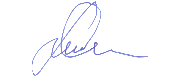 Тепляков А.Н.Тепляков А.Н.Тепляков А.Н.30.06.2023г.30.06.2023г.30.06.2023г.30.06.2023г.РАБОЧАЯ ПРОГРАММА ПРАКТИКИРАБОЧАЯ ПРОГРАММА ПРАКТИКИРАБОЧАЯ ПРОГРАММА ПРАКТИКИРАБОЧАЯ ПРОГРАММА ПРАКТИКИРАБОЧАЯ ПРОГРАММА ПРАКТИКИРАБОЧАЯ ПРОГРАММА ПРАКТИКИРАБОЧАЯ ПРОГРАММА ПРАКТИКИРАБОЧАЯ ПРОГРАММА ПРАКТИКИРАБОЧАЯ ПРОГРАММА ПРАКТИКИРАБОЧАЯ ПРОГРАММА ПРАКТИКИРАБОЧАЯ ПРОГРАММА ПРАКТИКИОзнакомительная практикаОзнакомительная практикаОзнакомительная практикаОзнакомительная практикаОзнакомительная практикаОзнакомительная практикаОзнакомительная практикаОзнакомительная практикаОзнакомительная практикаОзнакомительная практикаОзнакомительная практика38.05.01 Экономическая безопасность 38.05.01 Экономическая безопасность 38.05.01 Экономическая безопасность 38.05.01 Экономическая безопасность 38.05.01 Экономическая безопасность 38.05.01 Экономическая безопасность 38.05.01 Экономическая безопасность 38.05.01 Экономическая безопасность 38.05.01 Экономическая безопасность 38.05.01 Экономическая безопасность 38.05.01 Экономическая безопасность Составитель(и):ст. преподаватель, Захарова Т.Д.ст. преподаватель, Захарова Т.Д.ст. преподаватель, Захарова Т.Д.ст. преподаватель, Захарова Т.Д.ст. преподаватель, Захарова Т.Д.ст. преподаватель, Захарова Т.Д.ст. преподаватель, Захарова Т.Д.ст. преподаватель, Захарова Т.Д.ст. преподаватель, Захарова Т.Д.ст. преподаватель, Захарова Т.Д.ст. преподаватель, Захарова Т.Д.ст. преподаватель, Захарова Т.Д.ст. преподаватель, Захарова Т.Д.ст. преподаватель, Захарова Т.Д.ст. преподаватель, Захарова Т.Д.ст. преподаватель, Захарова Т.Д.ст. преподаватель, Захарова Т.Д.ст. преподаватель, Захарова Т.Д.ст. преподаватель, Захарова Т.Д.ст. преподаватель, Захарова Т.Д.Обсуждена на заседании методической комиссии учебно-структурного подразделения:Обсуждена на заседании методической комиссии учебно-структурного подразделения:Обсуждена на заседании методической комиссии учебно-структурного подразделения:Обсуждена на заседании методической комиссии учебно-структурного подразделения:Обсуждена на заседании методической комиссии учебно-структурного подразделения:Обсуждена на заседании методической комиссии учебно-структурного подразделения:Обсуждена на заседании методической комиссии учебно-структурного подразделения:Обсуждена на заседании методической комиссии учебно-структурного подразделения:Обсуждена на заседании методической комиссии учебно-структурного подразделения:Обсуждена на заседании методической комиссии учебно-структурного подразделения:Обсуждена на заседании методической комиссии учебно-структурного подразделения:Протокол от 25.05.2023г. № 4Протокол от 25.05.2023г. № 4Протокол от 25.05.2023г. № 4Протокол от 25.05.2023г. № 4Протокол от 25.05.2023г. № 4Протокол от 25.05.2023г. № 4Протокол от 25.05.2023г. № 4Протокол от 25.05.2023г. № 4Протокол от 25.05.2023г. № 4Протокол от 25.05.2023г. № 4Протокол от 25.05.2023г. № 4Обсуждена на заседании методической комиссии БАмИЖТ – филиала ДВГУПС в г.ТындеОбсуждена на заседании методической комиссии БАмИЖТ – филиала ДВГУПС в г.ТындеОбсуждена на заседании методической комиссии БАмИЖТ – филиала ДВГУПС в г.ТындеОбсуждена на заседании методической комиссии БАмИЖТ – филиала ДВГУПС в г.ТындеОбсуждена на заседании методической комиссии БАмИЖТ – филиала ДВГУПС в г.ТындеОбсуждена на заседании методической комиссии БАмИЖТ – филиала ДВГУПС в г.ТындеОбсуждена на заседании методической комиссии БАмИЖТ – филиала ДВГУПС в г.ТындеОбсуждена на заседании методической комиссии БАмИЖТ – филиала ДВГУПС в г.ТындеОбсуждена на заседании методической комиссии БАмИЖТ – филиала ДВГУПС в г.ТындеОбсуждена на заседании методической комиссии БАмИЖТ – филиала ДВГУПС в г.ТындеОбсуждена на заседании методической комиссии БАмИЖТ – филиала ДВГУПС в г.ТындеПротокол от 30.06.2023 г. № 6Протокол от 30.06.2023 г. № 6Протокол от 30.06.2023 г. № 6Протокол от 30.06.2023 г. № 6Протокол от 30.06.2023 г. № 6Протокол от 30.06.2023 г. № 6Протокол от 30.06.2023 г. № 6Протокол от 30.06.2023 г. № 6Протокол от 30.06.2023 г. № 6г. Тында2023 г.г. Тында2023 г.г. Тында2023 г.г. Тында2023 г.г. Тында2023 г.г. Тында2023 г.г. Тында2023 г.г. Тында2023 г.г. Тында2023 г.г. Тында2023 г.г. Тында2023 г.стр. 2стр. 2Визирование РПД для исполнения в очередном учебном годуВизирование РПД для исполнения в очередном учебном годуВизирование РПД для исполнения в очередном учебном годуПредседатель МК РНСПредседатель МК РНСПредседатель МК РНС__ __________ 2023 г.__ __________ 2023 г.__ __________ 2023 г.Рабочая программа пересмотрена, обсуждена и одобрена дляисполнения в 2023-2024 учебном году на заседании кафедрыРабочая программа пересмотрена, обсуждена и одобрена дляисполнения в 2023-2024 учебном году на заседании кафедрыРабочая программа пересмотрена, обсуждена и одобрена дляисполнения в 2023-2024 учебном году на заседании кафедрыБАмИЖТБАмИЖТБАмИЖТПротокол от  __ __________ 2023 г.  №  __Зав. кафедрой Гашенко С.А.Протокол от  __ __________ 2023 г.  №  __Зав. кафедрой Гашенко С.А.Визирование РПД для исполнения в очередном учебном годуВизирование РПД для исполнения в очередном учебном годуВизирование РПД для исполнения в очередном учебном годуПредседатель МК РНСПредседатель МК РНСПредседатель МК РНС__ __________ 2024 г.__ __________ 2024 г.__ __________ 2024 г.Рабочая программа пересмотрена, обсуждена и одобрена дляисполнения в 2024-2025 учебном году на заседании кафедрыРабочая программа пересмотрена, обсуждена и одобрена дляисполнения в 2024-2025 учебном году на заседании кафедрыРабочая программа пересмотрена, обсуждена и одобрена дляисполнения в 2024-2025 учебном году на заседании кафедрыБАмИЖТБАмИЖТБАмИЖТПротокол от  __ __________ 2024 г.  №  __Зав. кафедрой Гашенко С.А.Протокол от  __ __________ 2024 г.  №  __Зав. кафедрой Гашенко С.А.Визирование РПД для исполнения в очередном учебном годуВизирование РПД для исполнения в очередном учебном годуВизирование РПД для исполнения в очередном учебном годуПредседатель МК РНСПредседатель МК РНСПредседатель МК РНС__ __________ 2025 г.__ __________ 2025 г.__ __________ 2025 г.Рабочая программа пересмотрена, обсуждена и одобрена дляисполнения в 2025-2026 учебном году на заседании кафедрыРабочая программа пересмотрена, обсуждена и одобрена дляисполнения в 2025-2026 учебном году на заседании кафедрыРабочая программа пересмотрена, обсуждена и одобрена дляисполнения в 2025-2026 учебном году на заседании кафедрыБАмИЖТБАмИЖТБАмИЖТПротокол от  __ __________ 2025 г.  №  __Зав. кафедрой Гашенко С.А.Протокол от  __ __________ 2025 г.  №  __Зав. кафедрой Гашенко С.А.Визирование РПД для исполнения в очередном учебном годуВизирование РПД для исполнения в очередном учебном годуВизирование РПД для исполнения в очередном учебном годуПредседатель МК РНСПредседатель МК РНСПредседатель МК РНС__ __________ 2026 г.__ __________ 2026 г.__ __________ 2026 г.Рабочая программа пересмотрена, обсуждена и одобрена дляисполнения в 2026-2027 учебном году на заседании кафедрыРабочая программа пересмотрена, обсуждена и одобрена дляисполнения в 2026-2027 учебном году на заседании кафедрыРабочая программа пересмотрена, обсуждена и одобрена дляисполнения в 2026-2027 учебном году на заседании кафедрыБАмИЖТБАмИЖТБАмИЖТПротокол от  __ __________ 2026 г.  №  __Зав. кафедрой Гашенко С.А.Протокол от  __ __________ 2026 г.  №  __Зав. кафедрой Гашенко С.А.стр. 3стр. 3стр. 3Программа  Ознакомительная практикаПрограмма  Ознакомительная практикаПрограмма  Ознакомительная практикаПрограмма  Ознакомительная практикаПрограмма  Ознакомительная практикаПрограмма  Ознакомительная практикаПрограмма  Ознакомительная практикаПрограмма  Ознакомительная практикаПрограмма  Ознакомительная практикаПрограмма  Ознакомительная практикаПрограмма  Ознакомительная практикаПрограмма  Ознакомительная практикаПрограмма  Ознакомительная практикаПрограмма  Ознакомительная практикаПрограмма  Ознакомительная практикаПрограмма  Ознакомительная практикаПрограмма  Ознакомительная практикаПрограмма  Ознакомительная практикаразработана в соответствии с ФГОС, утвержденным приказом Министерства образования и науки Российской Федерации от 14.04.2021 № 293разработана в соответствии с ФГОС, утвержденным приказом Министерства образования и науки Российской Федерации от 14.04.2021 № 293разработана в соответствии с ФГОС, утвержденным приказом Министерства образования и науки Российской Федерации от 14.04.2021 № 293разработана в соответствии с ФГОС, утвержденным приказом Министерства образования и науки Российской Федерации от 14.04.2021 № 293разработана в соответствии с ФГОС, утвержденным приказом Министерства образования и науки Российской Федерации от 14.04.2021 № 293разработана в соответствии с ФГОС, утвержденным приказом Министерства образования и науки Российской Федерации от 14.04.2021 № 293разработана в соответствии с ФГОС, утвержденным приказом Министерства образования и науки Российской Федерации от 14.04.2021 № 293разработана в соответствии с ФГОС, утвержденным приказом Министерства образования и науки Российской Федерации от 14.04.2021 № 293разработана в соответствии с ФГОС, утвержденным приказом Министерства образования и науки Российской Федерации от 14.04.2021 № 293разработана в соответствии с ФГОС, утвержденным приказом Министерства образования и науки Российской Федерации от 14.04.2021 № 293разработана в соответствии с ФГОС, утвержденным приказом Министерства образования и науки Российской Федерации от 14.04.2021 № 293разработана в соответствии с ФГОС, утвержденным приказом Министерства образования и науки Российской Федерации от 14.04.2021 № 293разработана в соответствии с ФГОС, утвержденным приказом Министерства образования и науки Российской Федерации от 14.04.2021 № 293разработана в соответствии с ФГОС, утвержденным приказом Министерства образования и науки Российской Федерации от 14.04.2021 № 293разработана в соответствии с ФГОС, утвержденным приказом Министерства образования и науки Российской Федерации от 14.04.2021 № 293разработана в соответствии с ФГОС, утвержденным приказом Министерства образования и науки Российской Федерации от 14.04.2021 № 293разработана в соответствии с ФГОС, утвержденным приказом Министерства образования и науки Российской Федерации от 14.04.2021 № 293разработана в соответствии с ФГОС, утвержденным приказом Министерства образования и науки Российской Федерации от 14.04.2021 № 293КвалификацияКвалификацияКвалификацияКвалификацияКвалификацияЭкономистЭкономистЭкономистЭкономистЭкономистЭкономистЭкономистЭкономистЭкономистЭкономистЭкономистФорма обученияФорма обученияФорма обученияФорма обученияФорма обучениязаочнаязаочнаязаочнаязаочнаязаочнаязаочнаязаочнаязаочнаязаочнаязаочнаязаочнаяОБЪЕМ ПРАКТИКИ В ЗАЧЕТНЫХ ЕДИНИЦАХ И ЕЁ ПРОДОЛЖИТЕЛЬНОСТЬ В НЕДЕЛЯХ И В АКАДЕМИЧЕСКИХ ЧАСАХОБЪЕМ ПРАКТИКИ В ЗАЧЕТНЫХ ЕДИНИЦАХ И ЕЁ ПРОДОЛЖИТЕЛЬНОСТЬ В НЕДЕЛЯХ И В АКАДЕМИЧЕСКИХ ЧАСАХОБЪЕМ ПРАКТИКИ В ЗАЧЕТНЫХ ЕДИНИЦАХ И ЕЁ ПРОДОЛЖИТЕЛЬНОСТЬ В НЕДЕЛЯХ И В АКАДЕМИЧЕСКИХ ЧАСАХОБЪЕМ ПРАКТИКИ В ЗАЧЕТНЫХ ЕДИНИЦАХ И ЕЁ ПРОДОЛЖИТЕЛЬНОСТЬ В НЕДЕЛЯХ И В АКАДЕМИЧЕСКИХ ЧАСАХОБЪЕМ ПРАКТИКИ В ЗАЧЕТНЫХ ЕДИНИЦАХ И ЕЁ ПРОДОЛЖИТЕЛЬНОСТЬ В НЕДЕЛЯХ И В АКАДЕМИЧЕСКИХ ЧАСАХОБЪЕМ ПРАКТИКИ В ЗАЧЕТНЫХ ЕДИНИЦАХ И ЕЁ ПРОДОЛЖИТЕЛЬНОСТЬ В НЕДЕЛЯХ И В АКАДЕМИЧЕСКИХ ЧАСАХОБЪЕМ ПРАКТИКИ В ЗАЧЕТНЫХ ЕДИНИЦАХ И ЕЁ ПРОДОЛЖИТЕЛЬНОСТЬ В НЕДЕЛЯХ И В АКАДЕМИЧЕСКИХ ЧАСАХОБЪЕМ ПРАКТИКИ В ЗАЧЕТНЫХ ЕДИНИЦАХ И ЕЁ ПРОДОЛЖИТЕЛЬНОСТЬ В НЕДЕЛЯХ И В АКАДЕМИЧЕСКИХ ЧАСАХОБЪЕМ ПРАКТИКИ В ЗАЧЕТНЫХ ЕДИНИЦАХ И ЕЁ ПРОДОЛЖИТЕЛЬНОСТЬ В НЕДЕЛЯХ И В АКАДЕМИЧЕСКИХ ЧАСАХОБЪЕМ ПРАКТИКИ В ЗАЧЕТНЫХ ЕДИНИЦАХ И ЕЁ ПРОДОЛЖИТЕЛЬНОСТЬ В НЕДЕЛЯХ И В АКАДЕМИЧЕСКИХ ЧАСАХОБЪЕМ ПРАКТИКИ В ЗАЧЕТНЫХ ЕДИНИЦАХ И ЕЁ ПРОДОЛЖИТЕЛЬНОСТЬ В НЕДЕЛЯХ И В АКАДЕМИЧЕСКИХ ЧАСАХОБЪЕМ ПРАКТИКИ В ЗАЧЕТНЫХ ЕДИНИЦАХ И ЕЁ ПРОДОЛЖИТЕЛЬНОСТЬ В НЕДЕЛЯХ И В АКАДЕМИЧЕСКИХ ЧАСАХОБЪЕМ ПРАКТИКИ В ЗАЧЕТНЫХ ЕДИНИЦАХ И ЕЁ ПРОДОЛЖИТЕЛЬНОСТЬ В НЕДЕЛЯХ И В АКАДЕМИЧЕСКИХ ЧАСАХОБЪЕМ ПРАКТИКИ В ЗАЧЕТНЫХ ЕДИНИЦАХ И ЕЁ ПРОДОЛЖИТЕЛЬНОСТЬ В НЕДЕЛЯХ И В АКАДЕМИЧЕСКИХ ЧАСАХОБЪЕМ ПРАКТИКИ В ЗАЧЕТНЫХ ЕДИНИЦАХ И ЕЁ ПРОДОЛЖИТЕЛЬНОСТЬ В НЕДЕЛЯХ И В АКАДЕМИЧЕСКИХ ЧАСАХОБЪЕМ ПРАКТИКИ В ЗАЧЕТНЫХ ЕДИНИЦАХ И ЕЁ ПРОДОЛЖИТЕЛЬНОСТЬ В НЕДЕЛЯХ И В АКАДЕМИЧЕСКИХ ЧАСАХОбщая трудоемкостьОбщая трудоемкостьОбщая трудоемкостьОбщая трудоемкость7 ЗЕТ7 ЗЕТ7 ЗЕТ7 ЗЕТ7 ЗЕТ7 ЗЕТ7 ЗЕТ7 ЗЕТ7 ЗЕТ7 ЗЕТ7 ЗЕТПродолжительностьПродолжительностьПродолжительностьПродолжительностьПродолжительностьПродолжительностьПродолжительностьПродолжительностьПродолжительностьПродолжительностьПродолжительностьПродолжительностьПродолжительностьПродолжительностьЧасов по учебному плануЧасов по учебному плануЧасов по учебному плануЧасов по учебному плануЧасов по учебному плануЧасов по учебному плануЧасов по учебному плану252252252Виды контроля на курсах:Виды контроля на курсах:Виды контроля на курсах:Виды контроля на курсах:Виды контроля на курсах:в том числе:в том числе:в том числе:в том числе:в том числе:в том числе:в том числе:зачёты с оценкой (курс)    2, 3зачёты с оценкой (курс)    2, 3зачёты с оценкой (курс)    2, 3зачёты с оценкой (курс)    2, 3зачёты с оценкой (курс)    2, 3контактная работаконтактная работаконтактная работаконтактная работаконтактная работаконтактная работа000зачёты с оценкой (курс)    2, 3зачёты с оценкой (курс)    2, 3зачёты с оценкой (курс)    2, 3зачёты с оценкой (курс)    2, 3зачёты с оценкой (курс)    2, 3самостоятельная работасамостоятельная работасамостоятельная работасамостоятельная работасамостоятельная работасамостоятельная работа236236236зачёты с оценкой (курс)    2, 3зачёты с оценкой (курс)    2, 3зачёты с оценкой (курс)    2, 3зачёты с оценкой (курс)    2, 3зачёты с оценкой (курс)    2, 3часов на контрольчасов на контрольчасов на контрольчасов на контрольчасов на контрольчасов на контроль888зачёты с оценкой (курс)    2, 3зачёты с оценкой (курс)    2, 3зачёты с оценкой (курс)    2, 3зачёты с оценкой (курс)    2, 3зачёты с оценкой (курс)    2, 3Распределение часовРаспределение часовРаспределение часовРаспределение часовРаспределение часовРаспределение часовРаспределение часовРаспределение часовРаспределение часовРаспределение часовРаспределение часовРаспределение часовРаспределение часовРаспределение часовРаспределение часовРаспределение часовРаспределение часовРаспределение часовРаспределение часовРаспределение часовРаспределение часовРаспределение часовРаспределение часовРаспределение часовРаспределение часовРаспределение часовРаспределение часовРаспределение часовРаспределение часовРаспределение часовРаспределение часовРаспределение часовРаспределение часовРаспределение часовКурсКурс2222333ИтогоИтогоИтогоИтогоВид занятийВид занятийУПРПРПРПУПУПРПИтогоИтогоИтогоИтогоКонтроль самостоятельной работыКонтроль самостоятельной работы44444448888Кoнтактная рабoтаКoнтактная рабoта44444448888Сам. работаСам. работа136136136136100100100236236236236Часы на контрольЧасы на контроль44444448888ИтогоИтого144144144144108108108252252252252стр. 41. ВИД ПРАКТИКИ, СПОСОБ И ФОРМА (ФОРМЫ) ЕЁ ПРОВЕДЕНИЯ1. ВИД ПРАКТИКИ, СПОСОБ И ФОРМА (ФОРМЫ) ЕЁ ПРОВЕДЕНИЯ1. ВИД ПРАКТИКИ, СПОСОБ И ФОРМА (ФОРМЫ) ЕЁ ПРОВЕДЕНИЯ1. ВИД ПРАКТИКИ, СПОСОБ И ФОРМА (ФОРМЫ) ЕЁ ПРОВЕДЕНИЯ1. ВИД ПРАКТИКИ, СПОСОБ И ФОРМА (ФОРМЫ) ЕЁ ПРОВЕДЕНИЯ1. ВИД ПРАКТИКИ, СПОСОБ И ФОРМА (ФОРМЫ) ЕЁ ПРОВЕДЕНИЯ1. ВИД ПРАКТИКИ, СПОСОБ И ФОРМА (ФОРМЫ) ЕЁ ПРОВЕДЕНИЯ1. ВИД ПРАКТИКИ, СПОСОБ И ФОРМА (ФОРМЫ) ЕЁ ПРОВЕДЕНИЯ1. ВИД ПРАКТИКИ, СПОСОБ И ФОРМА (ФОРМЫ) ЕЁ ПРОВЕДЕНИЯ1. ВИД ПРАКТИКИ, СПОСОБ И ФОРМА (ФОРМЫ) ЕЁ ПРОВЕДЕНИЯ1. ВИД ПРАКТИКИ, СПОСОБ И ФОРМА (ФОРМЫ) ЕЁ ПРОВЕДЕНИЯ1.1Целями практики являются закрепление и расширение знаний, полученных при изучении теоретических дисциплин, овладение навыками практической работы; приобретение практических навыков по разработке и использованию информационных технологий обработки документации; изучение автоматизированных средств и систем, реализующих информационные системы; формирование у студентов профессиональных навыков по применению современных методов программного обеспечения для решения задач экономики и управления; развитие элементов профессиональной квалификации, связанных с использованием информационных технологий. Ознакомление с основами профессиональной деятельности в рамках профессиональной подготовки, ознакомление с основными видами и задачами будущей профессиональной деятельности; формирование представлений о работе специалистов службы экономической безопасности предприятий различных форм собственности и отраслей экономики; подготовка к последующему осознанному изучению профессиональных, в том числе профильных дисциплин.Целями практики являются закрепление и расширение знаний, полученных при изучении теоретических дисциплин, овладение навыками практической работы; приобретение практических навыков по разработке и использованию информационных технологий обработки документации; изучение автоматизированных средств и систем, реализующих информационные системы; формирование у студентов профессиональных навыков по применению современных методов программного обеспечения для решения задач экономики и управления; развитие элементов профессиональной квалификации, связанных с использованием информационных технологий. Ознакомление с основами профессиональной деятельности в рамках профессиональной подготовки, ознакомление с основными видами и задачами будущей профессиональной деятельности; формирование представлений о работе специалистов службы экономической безопасности предприятий различных форм собственности и отраслей экономики; подготовка к последующему осознанному изучению профессиональных, в том числе профильных дисциплин.Целями практики являются закрепление и расширение знаний, полученных при изучении теоретических дисциплин, овладение навыками практической работы; приобретение практических навыков по разработке и использованию информационных технологий обработки документации; изучение автоматизированных средств и систем, реализующих информационные системы; формирование у студентов профессиональных навыков по применению современных методов программного обеспечения для решения задач экономики и управления; развитие элементов профессиональной квалификации, связанных с использованием информационных технологий. Ознакомление с основами профессиональной деятельности в рамках профессиональной подготовки, ознакомление с основными видами и задачами будущей профессиональной деятельности; формирование представлений о работе специалистов службы экономической безопасности предприятий различных форм собственности и отраслей экономики; подготовка к последующему осознанному изучению профессиональных, в том числе профильных дисциплин.Целями практики являются закрепление и расширение знаний, полученных при изучении теоретических дисциплин, овладение навыками практической работы; приобретение практических навыков по разработке и использованию информационных технологий обработки документации; изучение автоматизированных средств и систем, реализующих информационные системы; формирование у студентов профессиональных навыков по применению современных методов программного обеспечения для решения задач экономики и управления; развитие элементов профессиональной квалификации, связанных с использованием информационных технологий. Ознакомление с основами профессиональной деятельности в рамках профессиональной подготовки, ознакомление с основными видами и задачами будущей профессиональной деятельности; формирование представлений о работе специалистов службы экономической безопасности предприятий различных форм собственности и отраслей экономики; подготовка к последующему осознанному изучению профессиональных, в том числе профильных дисциплин.Целями практики являются закрепление и расширение знаний, полученных при изучении теоретических дисциплин, овладение навыками практической работы; приобретение практических навыков по разработке и использованию информационных технологий обработки документации; изучение автоматизированных средств и систем, реализующих информационные системы; формирование у студентов профессиональных навыков по применению современных методов программного обеспечения для решения задач экономики и управления; развитие элементов профессиональной квалификации, связанных с использованием информационных технологий. Ознакомление с основами профессиональной деятельности в рамках профессиональной подготовки, ознакомление с основными видами и задачами будущей профессиональной деятельности; формирование представлений о работе специалистов службы экономической безопасности предприятий различных форм собственности и отраслей экономики; подготовка к последующему осознанному изучению профессиональных, в том числе профильных дисциплин.Целями практики являются закрепление и расширение знаний, полученных при изучении теоретических дисциплин, овладение навыками практической работы; приобретение практических навыков по разработке и использованию информационных технологий обработки документации; изучение автоматизированных средств и систем, реализующих информационные системы; формирование у студентов профессиональных навыков по применению современных методов программного обеспечения для решения задач экономики и управления; развитие элементов профессиональной квалификации, связанных с использованием информационных технологий. Ознакомление с основами профессиональной деятельности в рамках профессиональной подготовки, ознакомление с основными видами и задачами будущей профессиональной деятельности; формирование представлений о работе специалистов службы экономической безопасности предприятий различных форм собственности и отраслей экономики; подготовка к последующему осознанному изучению профессиональных, в том числе профильных дисциплин.Целями практики являются закрепление и расширение знаний, полученных при изучении теоретических дисциплин, овладение навыками практической работы; приобретение практических навыков по разработке и использованию информационных технологий обработки документации; изучение автоматизированных средств и систем, реализующих информационные системы; формирование у студентов профессиональных навыков по применению современных методов программного обеспечения для решения задач экономики и управления; развитие элементов профессиональной квалификации, связанных с использованием информационных технологий. Ознакомление с основами профессиональной деятельности в рамках профессиональной подготовки, ознакомление с основными видами и задачами будущей профессиональной деятельности; формирование представлений о работе специалистов службы экономической безопасности предприятий различных форм собственности и отраслей экономики; подготовка к последующему осознанному изучению профессиональных, в том числе профильных дисциплин.Целями практики являются закрепление и расширение знаний, полученных при изучении теоретических дисциплин, овладение навыками практической работы; приобретение практических навыков по разработке и использованию информационных технологий обработки документации; изучение автоматизированных средств и систем, реализующих информационные системы; формирование у студентов профессиональных навыков по применению современных методов программного обеспечения для решения задач экономики и управления; развитие элементов профессиональной квалификации, связанных с использованием информационных технологий. Ознакомление с основами профессиональной деятельности в рамках профессиональной подготовки, ознакомление с основными видами и задачами будущей профессиональной деятельности; формирование представлений о работе специалистов службы экономической безопасности предприятий различных форм собственности и отраслей экономики; подготовка к последующему осознанному изучению профессиональных, в том числе профильных дисциплин.Целями практики являются закрепление и расширение знаний, полученных при изучении теоретических дисциплин, овладение навыками практической работы; приобретение практических навыков по разработке и использованию информационных технологий обработки документации; изучение автоматизированных средств и систем, реализующих информационные системы; формирование у студентов профессиональных навыков по применению современных методов программного обеспечения для решения задач экономики и управления; развитие элементов профессиональной квалификации, связанных с использованием информационных технологий. Ознакомление с основами профессиональной деятельности в рамках профессиональной подготовки, ознакомление с основными видами и задачами будущей профессиональной деятельности; формирование представлений о работе специалистов службы экономической безопасности предприятий различных форм собственности и отраслей экономики; подготовка к последующему осознанному изучению профессиональных, в том числе профильных дисциплин.Целями практики являются закрепление и расширение знаний, полученных при изучении теоретических дисциплин, овладение навыками практической работы; приобретение практических навыков по разработке и использованию информационных технологий обработки документации; изучение автоматизированных средств и систем, реализующих информационные системы; формирование у студентов профессиональных навыков по применению современных методов программного обеспечения для решения задач экономики и управления; развитие элементов профессиональной квалификации, связанных с использованием информационных технологий. Ознакомление с основами профессиональной деятельности в рамках профессиональной подготовки, ознакомление с основными видами и задачами будущей профессиональной деятельности; формирование представлений о работе специалистов службы экономической безопасности предприятий различных форм собственности и отраслей экономики; подготовка к последующему осознанному изучению профессиональных, в том числе профильных дисциплин.2. МЕСТО ПРАКТИКИ В СТРУКТУРЕ ОБРАЗОВАТЕЛЬНОЙ ПРОГРАММЫ2. МЕСТО ПРАКТИКИ В СТРУКТУРЕ ОБРАЗОВАТЕЛЬНОЙ ПРОГРАММЫ2. МЕСТО ПРАКТИКИ В СТРУКТУРЕ ОБРАЗОВАТЕЛЬНОЙ ПРОГРАММЫ2. МЕСТО ПРАКТИКИ В СТРУКТУРЕ ОБРАЗОВАТЕЛЬНОЙ ПРОГРАММЫ2. МЕСТО ПРАКТИКИ В СТРУКТУРЕ ОБРАЗОВАТЕЛЬНОЙ ПРОГРАММЫ2. МЕСТО ПРАКТИКИ В СТРУКТУРЕ ОБРАЗОВАТЕЛЬНОЙ ПРОГРАММЫ2. МЕСТО ПРАКТИКИ В СТРУКТУРЕ ОБРАЗОВАТЕЛЬНОЙ ПРОГРАММЫ2. МЕСТО ПРАКТИКИ В СТРУКТУРЕ ОБРАЗОВАТЕЛЬНОЙ ПРОГРАММЫ2. МЕСТО ПРАКТИКИ В СТРУКТУРЕ ОБРАЗОВАТЕЛЬНОЙ ПРОГРАММЫ2. МЕСТО ПРАКТИКИ В СТРУКТУРЕ ОБРАЗОВАТЕЛЬНОЙ ПРОГРАММЫ2. МЕСТО ПРАКТИКИ В СТРУКТУРЕ ОБРАЗОВАТЕЛЬНОЙ ПРОГРАММЫКод дисциплины:Код дисциплины:Код дисциплины:Б2.О.01(У)Б2.О.01(У)Б2.О.01(У)Б2.О.01(У)Б2.О.01(У)Б2.О.01(У)Б2.О.01(У)Б2.О.01(У)2.1Требования к предварительной подготовке обучающегося:Требования к предварительной подготовке обучающегося:Требования к предварительной подготовке обучающегося:Требования к предварительной подготовке обучающегося:Требования к предварительной подготовке обучающегося:Требования к предварительной подготовке обучающегося:Требования к предварительной подготовке обучающегося:Требования к предварительной подготовке обучающегося:Требования к предварительной подготовке обучающегося:Требования к предварительной подготовке обучающегося:2.1.1Теоретические основы информационной безопасностиТеоретические основы информационной безопасностиТеоретические основы информационной безопасностиТеоретические основы информационной безопасностиТеоретические основы информационной безопасностиТеоретические основы информационной безопасностиТеоретические основы информационной безопасностиТеоретические основы информационной безопасностиТеоретические основы информационной безопасностиТеоретические основы информационной безопасности2.1.2Экономика организации (предприятия)Экономика организации (предприятия)Экономика организации (предприятия)Экономика организации (предприятия)Экономика организации (предприятия)Экономика организации (предприятия)Экономика организации (предприятия)Экономика организации (предприятия)Экономика организации (предприятия)Экономика организации (предприятия)2.1.3ПравоведениеПравоведениеПравоведениеПравоведениеПравоведениеПравоведениеПравоведениеПравоведениеПравоведениеПравоведение2.1.4Введение в специальностьВведение в специальностьВведение в специальностьВведение в специальностьВведение в специальностьВведение в специальностьВведение в специальностьВведение в специальностьВведение в специальностьВведение в специальность2.1.5Управление организациейУправление организациейУправление организациейУправление организациейУправление организациейУправление организациейУправление организациейУправление организациейУправление организациейУправление организацией2.2Дисциплины и практики, для которых освоение данной дисциплины (модуля) необходимо как предшествующее:Дисциплины и практики, для которых освоение данной дисциплины (модуля) необходимо как предшествующее:Дисциплины и практики, для которых освоение данной дисциплины (модуля) необходимо как предшествующее:Дисциплины и практики, для которых освоение данной дисциплины (модуля) необходимо как предшествующее:Дисциплины и практики, для которых освоение данной дисциплины (модуля) необходимо как предшествующее:Дисциплины и практики, для которых освоение данной дисциплины (модуля) необходимо как предшествующее:Дисциплины и практики, для которых освоение данной дисциплины (модуля) необходимо как предшествующее:Дисциплины и практики, для которых освоение данной дисциплины (модуля) необходимо как предшествующее:Дисциплины и практики, для которых освоение данной дисциплины (модуля) необходимо как предшествующее:Дисциплины и практики, для которых освоение данной дисциплины (модуля) необходимо как предшествующее:2.2.1Практикум по информационной безопасностиПрактикум по информационной безопасностиПрактикум по информационной безопасностиПрактикум по информационной безопасностиПрактикум по информационной безопасностиПрактикум по информационной безопасностиПрактикум по информационной безопасностиПрактикум по информационной безопасностиПрактикум по информационной безопасностиПрактикум по информационной безопасности2.2.2Разработка и стандартизация программных средств и информационных технологийРазработка и стандартизация программных средств и информационных технологийРазработка и стандартизация программных средств и информационных технологийРазработка и стандартизация программных средств и информационных технологийРазработка и стандартизация программных средств и информационных технологийРазработка и стандартизация программных средств и информационных технологийРазработка и стандартизация программных средств и информационных технологийРазработка и стандартизация программных средств и информационных технологийРазработка и стандартизация программных средств и информационных технологийРазработка и стандартизация программных средств и информационных технологий2.2.3Экономическая безопасностьЭкономическая безопасностьЭкономическая безопасностьЭкономическая безопасностьЭкономическая безопасностьЭкономическая безопасностьЭкономическая безопасностьЭкономическая безопасностьЭкономическая безопасностьЭкономическая безопасность2.2.4Научно-исследовательская работаНаучно-исследовательская работаНаучно-исследовательская работаНаучно-исследовательская работаНаучно-исследовательская работаНаучно-исследовательская работаНаучно-исследовательская работаНаучно-исследовательская работаНаучно-исследовательская работаНаучно-исследовательская работа2.2.5Правовая защита информацииПравовая защита информацииПравовая защита информацииПравовая защита информацииПравовая защита информацииПравовая защита информацииПравовая защита информацииПравовая защита информацииПравовая защита информацииПравовая защита информации2.2.6Преддипломная практикаПреддипломная практикаПреддипломная практикаПреддипломная практикаПреддипломная практикаПреддипломная практикаПреддипломная практикаПреддипломная практикаПреддипломная практикаПреддипломная практика2.2.7Управление проектами в профессиональной деятельностиУправление проектами в профессиональной деятельностиУправление проектами в профессиональной деятельностиУправление проектами в профессиональной деятельностиУправление проектами в профессиональной деятельностиУправление проектами в профессиональной деятельностиУправление проектами в профессиональной деятельностиУправление проектами в профессиональной деятельностиУправление проектами в профессиональной деятельностиУправление проектами в профессиональной деятельности3. ПЕРЕЧЕНЬ ПЛАНИРУЕМЫХ РЕЗУЛЬТАТОВ ОБУЧЕНИЯ ПРИ ПРОХОЖДЕНИИ ПРАКТИКИ, СООТНЕСЕННЫХ С ПЛАНИРУЕМЫМИ РЕЗУЛЬТАТАМИ ОСВОЕНИЯ ОБРАЗОВАТЕЛЬНОЙ ПРОГРАММЫ3. ПЕРЕЧЕНЬ ПЛАНИРУЕМЫХ РЕЗУЛЬТАТОВ ОБУЧЕНИЯ ПРИ ПРОХОЖДЕНИИ ПРАКТИКИ, СООТНЕСЕННЫХ С ПЛАНИРУЕМЫМИ РЕЗУЛЬТАТАМИ ОСВОЕНИЯ ОБРАЗОВАТЕЛЬНОЙ ПРОГРАММЫ3. ПЕРЕЧЕНЬ ПЛАНИРУЕМЫХ РЕЗУЛЬТАТОВ ОБУЧЕНИЯ ПРИ ПРОХОЖДЕНИИ ПРАКТИКИ, СООТНЕСЕННЫХ С ПЛАНИРУЕМЫМИ РЕЗУЛЬТАТАМИ ОСВОЕНИЯ ОБРАЗОВАТЕЛЬНОЙ ПРОГРАММЫ3. ПЕРЕЧЕНЬ ПЛАНИРУЕМЫХ РЕЗУЛЬТАТОВ ОБУЧЕНИЯ ПРИ ПРОХОЖДЕНИИ ПРАКТИКИ, СООТНЕСЕННЫХ С ПЛАНИРУЕМЫМИ РЕЗУЛЬТАТАМИ ОСВОЕНИЯ ОБРАЗОВАТЕЛЬНОЙ ПРОГРАММЫ3. ПЕРЕЧЕНЬ ПЛАНИРУЕМЫХ РЕЗУЛЬТАТОВ ОБУЧЕНИЯ ПРИ ПРОХОЖДЕНИИ ПРАКТИКИ, СООТНЕСЕННЫХ С ПЛАНИРУЕМЫМИ РЕЗУЛЬТАТАМИ ОСВОЕНИЯ ОБРАЗОВАТЕЛЬНОЙ ПРОГРАММЫ3. ПЕРЕЧЕНЬ ПЛАНИРУЕМЫХ РЕЗУЛЬТАТОВ ОБУЧЕНИЯ ПРИ ПРОХОЖДЕНИИ ПРАКТИКИ, СООТНЕСЕННЫХ С ПЛАНИРУЕМЫМИ РЕЗУЛЬТАТАМИ ОСВОЕНИЯ ОБРАЗОВАТЕЛЬНОЙ ПРОГРАММЫ3. ПЕРЕЧЕНЬ ПЛАНИРУЕМЫХ РЕЗУЛЬТАТОВ ОБУЧЕНИЯ ПРИ ПРОХОЖДЕНИИ ПРАКТИКИ, СООТНЕСЕННЫХ С ПЛАНИРУЕМЫМИ РЕЗУЛЬТАТАМИ ОСВОЕНИЯ ОБРАЗОВАТЕЛЬНОЙ ПРОГРАММЫ3. ПЕРЕЧЕНЬ ПЛАНИРУЕМЫХ РЕЗУЛЬТАТОВ ОБУЧЕНИЯ ПРИ ПРОХОЖДЕНИИ ПРАКТИКИ, СООТНЕСЕННЫХ С ПЛАНИРУЕМЫМИ РЕЗУЛЬТАТАМИ ОСВОЕНИЯ ОБРАЗОВАТЕЛЬНОЙ ПРОГРАММЫ3. ПЕРЕЧЕНЬ ПЛАНИРУЕМЫХ РЕЗУЛЬТАТОВ ОБУЧЕНИЯ ПРИ ПРОХОЖДЕНИИ ПРАКТИКИ, СООТНЕСЕННЫХ С ПЛАНИРУЕМЫМИ РЕЗУЛЬТАТАМИ ОСВОЕНИЯ ОБРАЗОВАТЕЛЬНОЙ ПРОГРАММЫ3. ПЕРЕЧЕНЬ ПЛАНИРУЕМЫХ РЕЗУЛЬТАТОВ ОБУЧЕНИЯ ПРИ ПРОХОЖДЕНИИ ПРАКТИКИ, СООТНЕСЕННЫХ С ПЛАНИРУЕМЫМИ РЕЗУЛЬТАТАМИ ОСВОЕНИЯ ОБРАЗОВАТЕЛЬНОЙ ПРОГРАММЫ3. ПЕРЕЧЕНЬ ПЛАНИРУЕМЫХ РЕЗУЛЬТАТОВ ОБУЧЕНИЯ ПРИ ПРОХОЖДЕНИИ ПРАКТИКИ, СООТНЕСЕННЫХ С ПЛАНИРУЕМЫМИ РЕЗУЛЬТАТАМИ ОСВОЕНИЯ ОБРАЗОВАТЕЛЬНОЙ ПРОГРАММЫОПК-6: Способен использовать современные информационные технологии и программные средства при решении профессиональных задач.ОПК-6: Способен использовать современные информационные технологии и программные средства при решении профессиональных задач.ОПК-6: Способен использовать современные информационные технологии и программные средства при решении профессиональных задач.ОПК-6: Способен использовать современные информационные технологии и программные средства при решении профессиональных задач.ОПК-6: Способен использовать современные информационные технологии и программные средства при решении профессиональных задач.ОПК-6: Способен использовать современные информационные технологии и программные средства при решении профессиональных задач.ОПК-6: Способен использовать современные информационные технологии и программные средства при решении профессиональных задач.ОПК-6: Способен использовать современные информационные технологии и программные средства при решении профессиональных задач.ОПК-6: Способен использовать современные информационные технологии и программные средства при решении профессиональных задач.ОПК-6: Способен использовать современные информационные технологии и программные средства при решении профессиональных задач.ОПК-6: Способен использовать современные информационные технологии и программные средства при решении профессиональных задач.Знать:Знать:Знать:Знать:Знать:Знать:Знать:Знать:Знать:Знать:Знать:Современные информационные технологии и программные средства, методы обработки информации.Современные информационные технологии и программные средства, методы обработки информации.Современные информационные технологии и программные средства, методы обработки информации.Современные информационные технологии и программные средства, методы обработки информации.Современные информационные технологии и программные средства, методы обработки информации.Современные информационные технологии и программные средства, методы обработки информации.Современные информационные технологии и программные средства, методы обработки информации.Современные информационные технологии и программные средства, методы обработки информации.Современные информационные технологии и программные средства, методы обработки информации.Современные информационные технологии и программные средства, методы обработки информации.Современные информационные технологии и программные средства, методы обработки информации.Уметь:Уметь:Уметь:Уметь:Уметь:Уметь:Уметь:Уметь:Уметь:Уметь:Уметь:Использовать методы и средства решения задач экономического характера с использованием информационных технологий и программных средств.Использовать методы и средства решения задач экономического характера с использованием информационных технологий и программных средств.Использовать методы и средства решения задач экономического характера с использованием информационных технологий и программных средств.Использовать методы и средства решения задач экономического характера с использованием информационных технологий и программных средств.Использовать методы и средства решения задач экономического характера с использованием информационных технологий и программных средств.Использовать методы и средства решения задач экономического характера с использованием информационных технологий и программных средств.Использовать методы и средства решения задач экономического характера с использованием информационных технологий и программных средств.Использовать методы и средства решения задач экономического характера с использованием информационных технологий и программных средств.Использовать методы и средства решения задач экономического характера с использованием информационных технологий и программных средств.Использовать методы и средства решения задач экономического характера с использованием информационных технологий и программных средств.Использовать методы и средства решения задач экономического характера с использованием информационных технологий и программных средств.Владеть:Владеть:Владеть:Владеть:Владеть:Владеть:Владеть:Владеть:Владеть:Владеть:Владеть:Навыками использования офисных программных продуктов, правовых информационных систем, поиска информации в интернет, статистической обработки информации.Навыками использования офисных программных продуктов, правовых информационных систем, поиска информации в интернет, статистической обработки информации.Навыками использования офисных программных продуктов, правовых информационных систем, поиска информации в интернет, статистической обработки информации.Навыками использования офисных программных продуктов, правовых информационных систем, поиска информации в интернет, статистической обработки информации.Навыками использования офисных программных продуктов, правовых информационных систем, поиска информации в интернет, статистической обработки информации.Навыками использования офисных программных продуктов, правовых информационных систем, поиска информации в интернет, статистической обработки информации.Навыками использования офисных программных продуктов, правовых информационных систем, поиска информации в интернет, статистической обработки информации.Навыками использования офисных программных продуктов, правовых информационных систем, поиска информации в интернет, статистической обработки информации.Навыками использования офисных программных продуктов, правовых информационных систем, поиска информации в интернет, статистической обработки информации.Навыками использования офисных программных продуктов, правовых информационных систем, поиска информации в интернет, статистической обработки информации.Навыками использования офисных программных продуктов, правовых информационных систем, поиска информации в интернет, статистической обработки информации.ПК-11: способен готовить отчеты, справки и доклады по результатам выполненных исследований.ПК-11: способен готовить отчеты, справки и доклады по результатам выполненных исследований.ПК-11: способен готовить отчеты, справки и доклады по результатам выполненных исследований.ПК-11: способен готовить отчеты, справки и доклады по результатам выполненных исследований.ПК-11: способен готовить отчеты, справки и доклады по результатам выполненных исследований.ПК-11: способен готовить отчеты, справки и доклады по результатам выполненных исследований.ПК-11: способен готовить отчеты, справки и доклады по результатам выполненных исследований.ПК-11: способен готовить отчеты, справки и доклады по результатам выполненных исследований.ПК-11: способен готовить отчеты, справки и доклады по результатам выполненных исследований.ПК-11: способен готовить отчеты, справки и доклады по результатам выполненных исследований.ПК-11: способен готовить отчеты, справки и доклады по результатам выполненных исследований.Знать:Знать:Знать:Знать:Знать:Знать:Знать:Знать:Знать:Знать:Знать:Технологию подготовки отчетов, справок и докладов по результатам выполненных исследований.Технологию подготовки отчетов, справок и докладов по результатам выполненных исследований.Технологию подготовки отчетов, справок и докладов по результатам выполненных исследований.Технологию подготовки отчетов, справок и докладов по результатам выполненных исследований.Технологию подготовки отчетов, справок и докладов по результатам выполненных исследований.Технологию подготовки отчетов, справок и докладов по результатам выполненных исследований.Технологию подготовки отчетов, справок и докладов по результатам выполненных исследований.Технологию подготовки отчетов, справок и докладов по результатам выполненных исследований.Технологию подготовки отчетов, справок и докладов по результатам выполненных исследований.Технологию подготовки отчетов, справок и докладов по результатам выполненных исследований.Технологию подготовки отчетов, справок и докладов по результатам выполненных исследований.Уметь:Уметь:Уметь:Уметь:Уметь:Уметь:Уметь:Уметь:Уметь:Уметь:Уметь:Применять технологию подготовки отчетов, справок и докладов по результатам выполненных исследований.Применять технологию подготовки отчетов, справок и докладов по результатам выполненных исследований.Применять технологию подготовки отчетов, справок и докладов по результатам выполненных исследований.Применять технологию подготовки отчетов, справок и докладов по результатам выполненных исследований.Применять технологию подготовки отчетов, справок и докладов по результатам выполненных исследований.Применять технологию подготовки отчетов, справок и докладов по результатам выполненных исследований.Применять технологию подготовки отчетов, справок и докладов по результатам выполненных исследований.Применять технологию подготовки отчетов, справок и докладов по результатам выполненных исследований.Применять технологию подготовки отчетов, справок и докладов по результатам выполненных исследований.Применять технологию подготовки отчетов, справок и докладов по результатам выполненных исследований.Применять технологию подготовки отчетов, справок и докладов по результатам выполненных исследований.Владеть:Владеть:Владеть:Владеть:Владеть:Владеть:Владеть:Владеть:Владеть:Владеть:Владеть:Навыками научно-исследовательской деятельности.Навыками научно-исследовательской деятельности.Навыками научно-исследовательской деятельности.Навыками научно-исследовательской деятельности.Навыками научно-исследовательской деятельности.Навыками научно-исследовательской деятельности.Навыками научно-исследовательской деятельности.Навыками научно-исследовательской деятельности.Навыками научно-исследовательской деятельности.Навыками научно-исследовательской деятельности.Навыками научно-исследовательской деятельности.4. СОДЕРЖАНИЕ ПРАКТИКИ С УКАЗАНИЕМ ОТВЕДЕННОГО КОЛИЧЕСТВА ЧАСОВ4. СОДЕРЖАНИЕ ПРАКТИКИ С УКАЗАНИЕМ ОТВЕДЕННОГО КОЛИЧЕСТВА ЧАСОВ4. СОДЕРЖАНИЕ ПРАКТИКИ С УКАЗАНИЕМ ОТВЕДЕННОГО КОЛИЧЕСТВА ЧАСОВ4. СОДЕРЖАНИЕ ПРАКТИКИ С УКАЗАНИЕМ ОТВЕДЕННОГО КОЛИЧЕСТВА ЧАСОВ4. СОДЕРЖАНИЕ ПРАКТИКИ С УКАЗАНИЕМ ОТВЕДЕННОГО КОЛИЧЕСТВА ЧАСОВ4. СОДЕРЖАНИЕ ПРАКТИКИ С УКАЗАНИЕМ ОТВЕДЕННОГО КОЛИЧЕСТВА ЧАСОВ4. СОДЕРЖАНИЕ ПРАКТИКИ С УКАЗАНИЕМ ОТВЕДЕННОГО КОЛИЧЕСТВА ЧАСОВ4. СОДЕРЖАНИЕ ПРАКТИКИ С УКАЗАНИЕМ ОТВЕДЕННОГО КОЛИЧЕСТВА ЧАСОВ4. СОДЕРЖАНИЕ ПРАКТИКИ С УКАЗАНИЕМ ОТВЕДЕННОГО КОЛИЧЕСТВА ЧАСОВ4. СОДЕРЖАНИЕ ПРАКТИКИ С УКАЗАНИЕМ ОТВЕДЕННОГО КОЛИЧЕСТВА ЧАСОВ4. СОДЕРЖАНИЕ ПРАКТИКИ С УКАЗАНИЕМ ОТВЕДЕННОГО КОЛИЧЕСТВА ЧАСОВКод занятияКод занятияНаименование разделов и тем /вид занятия/Наименование разделов и тем /вид занятия/Семестр / КурсЧасовКомпетен-цииЛитератураИнтеракт.ПримечаниеПримечаниеРаздел 1. 4 семестрРаздел 1. 4 семестрстр. 51.11.1выполнение заданий по обработки информации /Ср/выполнение заданий по обработки информации /Ср/270Л1.3 Л1.4 Л1.5Л2.1 Л2.2Л3.1 Л3.2 Л3.3Э1 Э2 Э3 Э4 Э5 Э6Л1.3 Л1.4 Л1.5Л2.1 Л2.2Л3.1 Л3.2 Л3.3Э1 Э2 Э3 Э4 Э5 Э601.21.2подготовку к отчета о прохождении практики /Ср/подготовку к отчета о прохождении практики /Ср/262Л1.3 Л1.4 Л1.5Л2.1 Л2.2Л3.1 Л3.2 Л3.3Э1 Э2 Э3 Э4 Э5 Э6Л1.3 Л1.4 Л1.5Л2.1 Л2.2Л3.1 Л3.2 Л3.3Э1 Э2 Э3 Э4 Э5 Э601.31.3сдача отчета /Ср/сдача отчета /Ср/24Л1.3 Л1.4 Л1.5Л2.1 Л2.2Л3.1 Л3.2 Л3.3Э1 Э2 Э3 Э4 Э5 Э6Л1.3 Л1.4 Л1.5Л2.1 Л2.2Л3.1 Л3.2 Л3.3Э1 Э2 Э3 Э4 Э5 Э60Раздел 2. 6 семестрРаздел 2. 6 семестр2.12.1выполнение заданий по обработки информации /Ср/выполнение заданий по обработки информации /Ср/360Л1.1 Л1.2Л3.1 Л3.3 Л3.4Э1 Э2 Э3 Э4 Э5 Э6Л1.1 Л1.2Л3.1 Л3.3 Л3.4Э1 Э2 Э3 Э4 Э5 Э602.22.2подготовку к отчета о прохождении практики /Ср/подготовку к отчета о прохождении практики /Ср/336Л1.1 Л1.2Л3.1 Л3.3 Л3.4Э1 Э2 Э3 Э4 Э5 Э6Л1.1 Л1.2Л3.1 Л3.3 Л3.4Э1 Э2 Э3 Э4 Э5 Э602.32.3сдача отчета /Ср/сдача отчета /Ср/34Л1.1 Л1.2Л3.1 Л3.3 Л3.4Э1 Э2 Э3 Э4 Э5 Э6Л1.1 Л1.2Л3.1 Л3.3 Л3.4Э1 Э2 Э3 Э4 Э5 Э60Раздел 3. КонтрольРаздел 3. Контроль3.13.1Подготовка к зачету /ЗачётСОц/Подготовка к зачету /ЗачётСОц/24Л1.3 Л1.4 Л1.5Л2.1 Л2.2Л3.1 Л3.2 Л3.3Э1 Э2 Э3 Э4 Э5 Э6Л1.3 Л1.4 Л1.5Л2.1 Л2.2Л3.1 Л3.2 Л3.3Э1 Э2 Э3 Э4 Э5 Э603.23.2Подготовка к зачету /ЗачётСОц/Подготовка к зачету /ЗачётСОц/34Л1.1 Л1.2Л3.1 Л3.3 Л3.4Э1 Э2 Э3 Э4 Э5 Э6Л1.1 Л1.2Л3.1 Л3.3 Л3.4Э1 Э2 Э3 Э4 Э5 Э605. ОЦЕНОЧНЫЕ МАТЕРИАЛЫ ДЛЯ ПРОВЕДЕНИЯ ПРОМЕЖУТОЧНОЙ АТТЕСТАЦИИ ОБУЧАЮЩИХСЯ ПО ПРАКТИКЕ5. ОЦЕНОЧНЫЕ МАТЕРИАЛЫ ДЛЯ ПРОВЕДЕНИЯ ПРОМЕЖУТОЧНОЙ АТТЕСТАЦИИ ОБУЧАЮЩИХСЯ ПО ПРАКТИКЕ5. ОЦЕНОЧНЫЕ МАТЕРИАЛЫ ДЛЯ ПРОВЕДЕНИЯ ПРОМЕЖУТОЧНОЙ АТТЕСТАЦИИ ОБУЧАЮЩИХСЯ ПО ПРАКТИКЕ5. ОЦЕНОЧНЫЕ МАТЕРИАЛЫ ДЛЯ ПРОВЕДЕНИЯ ПРОМЕЖУТОЧНОЙ АТТЕСТАЦИИ ОБУЧАЮЩИХСЯ ПО ПРАКТИКЕ5. ОЦЕНОЧНЫЕ МАТЕРИАЛЫ ДЛЯ ПРОВЕДЕНИЯ ПРОМЕЖУТОЧНОЙ АТТЕСТАЦИИ ОБУЧАЮЩИХСЯ ПО ПРАКТИКЕ5. ОЦЕНОЧНЫЕ МАТЕРИАЛЫ ДЛЯ ПРОВЕДЕНИЯ ПРОМЕЖУТОЧНОЙ АТТЕСТАЦИИ ОБУЧАЮЩИХСЯ ПО ПРАКТИКЕ5. ОЦЕНОЧНЫЕ МАТЕРИАЛЫ ДЛЯ ПРОВЕДЕНИЯ ПРОМЕЖУТОЧНОЙ АТТЕСТАЦИИ ОБУЧАЮЩИХСЯ ПО ПРАКТИКЕ5. ОЦЕНОЧНЫЕ МАТЕРИАЛЫ ДЛЯ ПРОВЕДЕНИЯ ПРОМЕЖУТОЧНОЙ АТТЕСТАЦИИ ОБУЧАЮЩИХСЯ ПО ПРАКТИКЕ5. ОЦЕНОЧНЫЕ МАТЕРИАЛЫ ДЛЯ ПРОВЕДЕНИЯ ПРОМЕЖУТОЧНОЙ АТТЕСТАЦИИ ОБУЧАЮЩИХСЯ ПО ПРАКТИКЕ5. ОЦЕНОЧНЫЕ МАТЕРИАЛЫ ДЛЯ ПРОВЕДЕНИЯ ПРОМЕЖУТОЧНОЙ АТТЕСТАЦИИ ОБУЧАЮЩИХСЯ ПО ПРАКТИКЕ5. ОЦЕНОЧНЫЕ МАТЕРИАЛЫ ДЛЯ ПРОВЕДЕНИЯ ПРОМЕЖУТОЧНОЙ АТТЕСТАЦИИ ОБУЧАЮЩИХСЯ ПО ПРАКТИКЕ5. ОЦЕНОЧНЫЕ МАТЕРИАЛЫ ДЛЯ ПРОВЕДЕНИЯ ПРОМЕЖУТОЧНОЙ АТТЕСТАЦИИ ОБУЧАЮЩИХСЯ ПО ПРАКТИКЕРазмещены в приложенииРазмещены в приложенииРазмещены в приложенииРазмещены в приложенииРазмещены в приложенииРазмещены в приложенииРазмещены в приложенииРазмещены в приложенииРазмещены в приложенииРазмещены в приложенииРазмещены в приложенииРазмещены в приложении6. УЧЕБНО-МЕТОДИЧЕСКОЕ И ИНФОРМАЦИОННОЕ ОБЕСПЕЧЕНИЕ ПРАКТИКИ6. УЧЕБНО-МЕТОДИЧЕСКОЕ И ИНФОРМАЦИОННОЕ ОБЕСПЕЧЕНИЕ ПРАКТИКИ6. УЧЕБНО-МЕТОДИЧЕСКОЕ И ИНФОРМАЦИОННОЕ ОБЕСПЕЧЕНИЕ ПРАКТИКИ6. УЧЕБНО-МЕТОДИЧЕСКОЕ И ИНФОРМАЦИОННОЕ ОБЕСПЕЧЕНИЕ ПРАКТИКИ6. УЧЕБНО-МЕТОДИЧЕСКОЕ И ИНФОРМАЦИОННОЕ ОБЕСПЕЧЕНИЕ ПРАКТИКИ6. УЧЕБНО-МЕТОДИЧЕСКОЕ И ИНФОРМАЦИОННОЕ ОБЕСПЕЧЕНИЕ ПРАКТИКИ6. УЧЕБНО-МЕТОДИЧЕСКОЕ И ИНФОРМАЦИОННОЕ ОБЕСПЕЧЕНИЕ ПРАКТИКИ6. УЧЕБНО-МЕТОДИЧЕСКОЕ И ИНФОРМАЦИОННОЕ ОБЕСПЕЧЕНИЕ ПРАКТИКИ6. УЧЕБНО-МЕТОДИЧЕСКОЕ И ИНФОРМАЦИОННОЕ ОБЕСПЕЧЕНИЕ ПРАКТИКИ6. УЧЕБНО-МЕТОДИЧЕСКОЕ И ИНФОРМАЦИОННОЕ ОБЕСПЕЧЕНИЕ ПРАКТИКИ6. УЧЕБНО-МЕТОДИЧЕСКОЕ И ИНФОРМАЦИОННОЕ ОБЕСПЕЧЕНИЕ ПРАКТИКИ6. УЧЕБНО-МЕТОДИЧЕСКОЕ И ИНФОРМАЦИОННОЕ ОБЕСПЕЧЕНИЕ ПРАКТИКИ6.1. Рекомендуемая литература6.1. Рекомендуемая литература6.1. Рекомендуемая литература6.1. Рекомендуемая литература6.1. Рекомендуемая литература6.1. Рекомендуемая литература6.1. Рекомендуемая литература6.1. Рекомендуемая литература6.1. Рекомендуемая литература6.1. Рекомендуемая литература6.1. Рекомендуемая литература6.1. Рекомендуемая литература6.1.1. Перечень основной литературы, необходимой для проведения практики6.1.1. Перечень основной литературы, необходимой для проведения практики6.1.1. Перечень основной литературы, необходимой для проведения практики6.1.1. Перечень основной литературы, необходимой для проведения практики6.1.1. Перечень основной литературы, необходимой для проведения практики6.1.1. Перечень основной литературы, необходимой для проведения практики6.1.1. Перечень основной литературы, необходимой для проведения практики6.1.1. Перечень основной литературы, необходимой для проведения практики6.1.1. Перечень основной литературы, необходимой для проведения практики6.1.1. Перечень основной литературы, необходимой для проведения практики6.1.1. Перечень основной литературы, необходимой для проведения практики6.1.1. Перечень основной литературы, необходимой для проведения практикиАвторы, составителиАвторы, составителиЗаглавиеЗаглавиеЗаглавиеЗаглавиеЗаглавиеИздательство, годИздательство, годИздательство, годИздательство, годЛ1.1Пласкова Н. С.Пласкова Н. С.Анализ финансовой отчетности,  составленной по МСФО: УчебникАнализ финансовой отчетности,  составленной по МСФО: УчебникАнализ финансовой отчетности,  составленной по МСФО: УчебникАнализ финансовой отчетности,  составленной по МСФО: УчебникАнализ финансовой отчетности,  составленной по МСФО: УчебникМосква: Вузовский учебник, 2017, http://znanium.com/go.php? id=543892Москва: Вузовский учебник, 2017, http://znanium.com/go.php? id=543892Москва: Вузовский учебник, 2017, http://znanium.com/go.php? id=543892Москва: Вузовский учебник, 2017, http://znanium.com/go.php? id=543892Л1.2Грибов В. Д., Грузинов В. П.Грибов В. Д., Грузинов В. П.Экономика предприятия: Учебник. Практикум / перераб. и доп.Экономика предприятия: Учебник. Практикум / перераб. и доп.Экономика предприятия: Учебник. Практикум / перераб. и доп.Экономика предприятия: Учебник. Практикум / перераб. и доп.Экономика предприятия: Учебник. Практикум / перераб. и доп.Москва: ООО "КУРС", 2017, http://znanium.com/go.php? id=555332Москва: ООО "КУРС", 2017, http://znanium.com/go.php? id=555332Москва: ООО "КУРС", 2017, http://znanium.com/go.php? id=555332Москва: ООО "КУРС", 2017, http://znanium.com/go.php? id=555332стр. 6Авторы, составителиАвторы, составителиЗаглавиеИздательство, годИздательство, годЛ1.3Матюшок В. М.Матюшок В. М.Информатика для экономистов: УчебникМосква: ООО "Научно- издательский центр ИНФРА- М", 2017, http://znanium.com/go.php? id=768148Москва: ООО "Научно- издательский центр ИНФРА- М", 2017, http://znanium.com/go.php? id=768148Л1.4Поляков В.П.Поляков В.П.Информатика для экономистов. Практикум: Учебное пособие для академического бакалавриата 2-е издание, переработанное и дополненноеМосква: Изд-во "Юрайт", 2016,Москва: Изд-во "Юрайт", 2016,Л1.5Калугян К. Х.Калугян К. Х.Информатика. Информационные технологии и системы: учебное пособиеРостов-на-Дону: Издательско- полиграфический комплекс РГЭУ (РИНХ), 2018, http://biblioclub.ru/index.php? page=book&id=567017Ростов-на-Дону: Издательско- полиграфический комплекс РГЭУ (РИНХ), 2018, http://biblioclub.ru/index.php? page=book&id=5670176.1.2. Перечень дополнительной литературы, необходимой для проведения практики6.1.2. Перечень дополнительной литературы, необходимой для проведения практики6.1.2. Перечень дополнительной литературы, необходимой для проведения практики6.1.2. Перечень дополнительной литературы, необходимой для проведения практики6.1.2. Перечень дополнительной литературы, необходимой для проведения практики6.1.2. Перечень дополнительной литературы, необходимой для проведения практикиАвторы, составителиАвторы, составителиЗаглавиеИздательство, годИздательство, годЛ2.1Романова Ю. Д.Романова Ю. Д.Экономическая информатика: Учебник и практикум для бакалавриата и магистратурыМосква: Изд-во "Юрайт", 2014,Москва: Изд-во "Юрайт", 2014,Л2.2Поляков В.П.Поляков В.П.Информатика для экономистов: Учебник для академического бакалавриатаМосква: Изд-во "Юрайт", 2016,Москва: Изд-во "Юрайт", 2016,6.1.3. Перечень учебно-методического обеспечения для самостоятельной работы обучающихся при прохождении практики6.1.3. Перечень учебно-методического обеспечения для самостоятельной работы обучающихся при прохождении практики6.1.3. Перечень учебно-методического обеспечения для самостоятельной работы обучающихся при прохождении практики6.1.3. Перечень учебно-методического обеспечения для самостоятельной работы обучающихся при прохождении практики6.1.3. Перечень учебно-методического обеспечения для самостоятельной работы обучающихся при прохождении практики6.1.3. Перечень учебно-методического обеспечения для самостоятельной работы обучающихся при прохождении практикиАвторы, составителиАвторы, составителиЗаглавиеИздательство, годИздательство, годЛ3.1Ланец С.А., Насонова Н.А.Ланец С.А., Насонова Н.А.Пакеты прикладных программ в экономике: учеб. пособиеХабаровск: Изд-во ДВГУПС, 2013,Хабаровск: Изд-во ДВГУПС, 2013,Л3.2Кожевникова Т.В., Сухобок Ю.А.Кожевникова Т.В., Сухобок Ю.А.Информатика: метод. пособие для самостоятельной подготовкиХабаровск: Изд-во ДВГУПС, 2014,Хабаровск: Изд-во ДВГУПС, 2014,Л3.3Костюк Я.И., Щербакова И.А., Оккель С.А.Костюк Я.И., Щербакова И.А., Оккель С.А.Учебная практика: метод. указанияХабаровск: Изд-во ДВГУПС, 2018,Хабаровск: Изд-во ДВГУПС, 2018,Л3.4Коршикова В.А.Коршикова В.А.Экономика предприятия: метод. указанияХабаровск: Изд-во ДВГУПС, 2019,Хабаровск: Изд-во ДВГУПС, 2019,6.2. Перечень ресурсов информационно-телекоммуникационной сети "Интернет", необходимых для проведения практики6.2. Перечень ресурсов информационно-телекоммуникационной сети "Интернет", необходимых для проведения практики6.2. Перечень ресурсов информационно-телекоммуникационной сети "Интернет", необходимых для проведения практики6.2. Перечень ресурсов информационно-телекоммуникационной сети "Интернет", необходимых для проведения практики6.2. Перечень ресурсов информационно-телекоммуникационной сети "Интернет", необходимых для проведения практики6.2. Перечень ресурсов информационно-телекоммуникационной сети "Интернет", необходимых для проведения практикиЭ1«АК&M информационное агенство».«АК&M информационное агенство».«АК&M информационное агенство».www.akm.ruwww.akm.ruЭ2«Банковские и финансовые интернет-технологии».«Банковские и финансовые интернет-технологии».«Банковские и финансовые интернет-технологии».www.bifit.ruwww.bifit.ruЭ3«Генеральный директор». Персональный журнал руководителя«Генеральный директор». Персональный журнал руководителя«Генеральный директор». Персональный журнал руководителяwww.business.ruwww.business.ruЭ4Финансы и экономика в ИнтернетеФинансы и экономика в ИнтернетеФинансы и экономика в Интернетеwww.ecommerce.al.ruwww.ecommerce.al.ruЭ5Википедия. Свободная энциклопедияВикипедия. Свободная энциклопедияВикипедия. Свободная энциклопедияwww.ru.wikipedia.org/wikiwww.ru.wikipedia.org/wikiЭ6Министерство экономического развития и торговли РФМинистерство экономического развития и торговли РФМинистерство экономического развития и торговли РФwww.economy.gov.ruwww.economy.gov.ru6.3 Перечень информационных технологий, используемых при проведении практики, включая перечень программного обеспечения и информационных справочных систем (при необходимости)6.3 Перечень информационных технологий, используемых при проведении практики, включая перечень программного обеспечения и информационных справочных систем (при необходимости)6.3 Перечень информационных технологий, используемых при проведении практики, включая перечень программного обеспечения и информационных справочных систем (при необходимости)6.3 Перечень информационных технологий, используемых при проведении практики, включая перечень программного обеспечения и информационных справочных систем (при необходимости)6.3 Перечень информационных технологий, используемых при проведении практики, включая перечень программного обеспечения и информационных справочных систем (при необходимости)6.3 Перечень информационных технологий, используемых при проведении практики, включая перечень программного обеспечения и информационных справочных систем (при необходимости)6.3.1 Перечень программного обеспечения6.3.1 Перечень программного обеспечения6.3.1 Перечень программного обеспечения6.3.1 Перечень программного обеспечения6.3.1 Перечень программного обеспечения6.3.1 Перечень программного обеспечения6.3.1.16.3.1.1Windows XP - Операционная система, лиц. 46107380Windows XP - Операционная система, лиц. 46107380Windows XP - Операционная система, лиц. 46107380Windows XP - Операционная система, лиц. 461073806.3.1.16.3.1.1Windows XP - Операционная система, лиц. 46107380Windows XP - Операционная система, лиц. 46107380Windows XP - Операционная система, лиц. 46107380Windows XP - Операционная система, лиц. 461073806.3.1.26.3.1.2Антивирус Kaspersky Endpoint Security для бизнеса – Расширенный Russian Edition - Антивирусная защита, контракт 469 ДВГУПСАнтивирус Kaspersky Endpoint Security для бизнеса – Расширенный Russian Edition - Антивирусная защита, контракт 469 ДВГУПСАнтивирус Kaspersky Endpoint Security для бизнеса – Расширенный Russian Edition - Антивирусная защита, контракт 469 ДВГУПСАнтивирус Kaspersky Endpoint Security для бизнеса – Расширенный Russian Edition - Антивирусная защита, контракт 469 ДВГУПС6.3.1.36.3.1.3Office Pro Plus 2007 - Пакет офисных программ, лиц.45525415Office Pro Plus 2007 - Пакет офисных программ, лиц.45525415Office Pro Plus 2007 - Пакет офисных программ, лиц.45525415Office Pro Plus 2007 - Пакет офисных программ, лиц.455254156.3.2 Перечень информационных справочных систем6.3.2 Перечень информационных справочных систем6.3.2 Перечень информационных справочных систем6.3.2 Перечень информационных справочных систем6.3.2 Перечень информационных справочных систем6.3.2 Перечень информационных справочных систем6.3.2.16.3.2.11.ЭБС "Университетская библиотека ONLINE" -  http://www.biblioclub.ru/1.ЭБС "Университетская библиотека ONLINE" -  http://www.biblioclub.ru/1.ЭБС "Университетская библиотека ONLINE" -  http://www.biblioclub.ru/1.ЭБС "Университетская библиотека ONLINE" -  http://www.biblioclub.ru/6.3.2.26.3.2.22.ЭБС «Книгафонд» - http://www.knigafund.ru/2.ЭБС «Книгафонд» - http://www.knigafund.ru/2.ЭБС «Книгафонд» - http://www.knigafund.ru/2.ЭБС «Книгафонд» - http://www.knigafund.ru/6.3.2.36.3.2.33.Электронные ресурсы научно-технической библиотеки МИИТа - http://library.miit.ru3.Электронные ресурсы научно-технической библиотеки МИИТа - http://library.miit.ru3.Электронные ресурсы научно-технической библиотеки МИИТа - http://library.miit.ru3.Электронные ресурсы научно-технической библиотеки МИИТа - http://library.miit.ru6.3.2.46.3.2.44.ЭБС "Лань" - http://e.lanbook.com4.ЭБС "Лань" - http://e.lanbook.com4.ЭБС "Лань" - http://e.lanbook.com4.ЭБС "Лань" - http://e.lanbook.com6.3.2.56.3.2.55.ЭБС znanium.com   издательства «ИНФРА-М» - http://znanium.com/5.ЭБС znanium.com   издательства «ИНФРА-М» - http://znanium.com/5.ЭБС znanium.com   издательства «ИНФРА-М» - http://znanium.com/5.ЭБС znanium.com   издательства «ИНФРА-М» - http://znanium.com/6.3.2.66.3.2.66.ЭБС Book.ru - https://www.book.ru/6.ЭБС Book.ru - https://www.book.ru/6.ЭБС Book.ru - https://www.book.ru/6.ЭБС Book.ru - https://www.book.ru/6.3.2.76.3.2.77.Электронный каталог НТБ ДВГУПС - http://ntb.festu.khv.ru/;  http://edu.dvgups.ru7.Электронный каталог НТБ ДВГУПС - http://ntb.festu.khv.ru/;  http://edu.dvgups.ru7.Электронный каталог НТБ ДВГУПС - http://ntb.festu.khv.ru/;  http://edu.dvgups.ru7.Электронный каталог НТБ ДВГУПС - http://ntb.festu.khv.ru/;  http://edu.dvgups.ru6.3.2.86.3.2.88.Издательство "ЮРАЙТ" - www.biblio-online.ru8.Издательство "ЮРАЙТ" - www.biblio-online.ru8.Издательство "ЮРАЙТ" - www.biblio-online.ru8.Издательство "ЮРАЙТ" - www.biblio-online.ru6.3.2.96.3.2.99.Справочно-правовая система "КонсультантПлюс"9.Справочно-правовая система "КонсультантПлюс"9.Справочно-правовая система "КонсультантПлюс"9.Справочно-правовая система "КонсультантПлюс"7. ОПИСАНИЕ МАТЕРИАЛЬНО-ТЕХНИЧЕСКОЙ БАЗЫ, НЕОБХОДИМОЙ ДЛЯ ПРОВЕДЕНИЯ ПРАКТИКИ7. ОПИСАНИЕ МАТЕРИАЛЬНО-ТЕХНИЧЕСКОЙ БАЗЫ, НЕОБХОДИМОЙ ДЛЯ ПРОВЕДЕНИЯ ПРАКТИКИ7. ОПИСАНИЕ МАТЕРИАЛЬНО-ТЕХНИЧЕСКОЙ БАЗЫ, НЕОБХОДИМОЙ ДЛЯ ПРОВЕДЕНИЯ ПРАКТИКИ7. ОПИСАНИЕ МАТЕРИАЛЬНО-ТЕХНИЧЕСКОЙ БАЗЫ, НЕОБХОДИМОЙ ДЛЯ ПРОВЕДЕНИЯ ПРАКТИКИ7. ОПИСАНИЕ МАТЕРИАЛЬНО-ТЕХНИЧЕСКОЙ БАЗЫ, НЕОБХОДИМОЙ ДЛЯ ПРОВЕДЕНИЯ ПРАКТИКИ7. ОПИСАНИЕ МАТЕРИАЛЬНО-ТЕХНИЧЕСКОЙ БАЗЫ, НЕОБХОДИМОЙ ДЛЯ ПРОВЕДЕНИЯ ПРАКТИКИстр. 78. МЕТОДИЧЕСКИЕ МАТЕРИАЛЫ ДЛЯ ОБУЧАЮЩИХСЯ ПО ПРОХОЖДЕНИЮ ПРАКТИКИ8. МЕТОДИЧЕСКИЕ МАТЕРИАЛЫ ДЛЯ ОБУЧАЮЩИХСЯ ПО ПРОХОЖДЕНИЮ ПРАКТИКИПрактическая подготовка – форма организации образовательной деятельности при освоении основных образовательных программ или отдельных компонентов этих программ в условиях выполнения обучающимися определенных видов работ, связанных с будущей профессиональной деятельностьюи направленных на формирование, закрепление, развитие практических навыков и компетенций по профилю соответствующей образовательной программы.Методические рекомендации по организации и проведению учебной практики приведены в методических указаниях: Учебная практика : метод. указания по прохождению учебной практики / Я.И. Костюк, И.А. Щербакова, С.А. Оккель. – Хабаровск : Изд-во ДВГУПС, 2018. – 24 си содержат цели, задачи, содержание практики, требования по прохождению практики, рекомендации по подготовке отчета и его защите.Практическая подготовка – форма организации образовательной деятельности при освоении основных образовательных программ или отдельных компонентов этих программ в условиях выполнения обучающимися определенных видов работ, связанных с будущей профессиональной деятельностьюи направленных на формирование, закрепление, развитие практических навыков и компетенций по профилю соответствующей образовательной программы.Методические рекомендации по организации и проведению учебной практики приведены в методических указаниях: Учебная практика : метод. указания по прохождению учебной практики / Я.И. Костюк, И.А. Щербакова, С.А. Оккель. – Хабаровск : Изд-во ДВГУПС, 2018. – 24 си содержат цели, задачи, содержание практики, требования по прохождению практики, рекомендации по подготовке отчета и его защите.Оценочные материалы при формировании рабочих программдисциплин (модулей)Оценочные материалы при формировании рабочих программдисциплин (модулей)Оценочные материалы при формировании рабочих программдисциплин (модулей)Оценочные материалы при формировании рабочих программдисциплин (модулей)Оценочные материалы при формировании рабочих программдисциплин (модулей)Оценочные материалы при формировании рабочих программдисциплин (модулей)Оценочные материалы при формировании рабочих программдисциплин (модулей)Оценочные материалы при формировании рабочих программдисциплин (модулей)Оценочные материалы при формировании рабочих программдисциплин (модулей)Оценочные материалы при формировании рабочих программдисциплин (модулей)Направление подготовки / специальность: Направление подготовки / специальность: Направление подготовки / специальность: Направление подготовки / специальность: Направление подготовки / специальность: Экономическая безопасностьЭкономическая безопасностьЭкономическая безопасностьЭкономическая безопасностьЭкономическая безопасностьПрофиль / специализация: Профиль / специализация: Экономико-правовое обеспечение экономической безопасностиЭкономико-правовое обеспечение экономической безопасностиЭкономико-правовое обеспечение экономической безопасностиЭкономико-правовое обеспечение экономической безопасностиЭкономико-правовое обеспечение экономической безопасностиЭкономико-правовое обеспечение экономической безопасностиЭкономико-правовое обеспечение экономической безопасностиЭкономико-правовое обеспечение экономической безопасностиДисциплина:Ознакомительная практикаОзнакомительная практикаОзнакомительная практикаОзнакомительная практикаОзнакомительная практикаОзнакомительная практикаОзнакомительная практикаОзнакомительная практикаОзнакомительная практикаФормируемые компетенции:Формируемые компетенции:Формируемые компетенции: ОПК-6; ПК-11 ОПК-6; ПК-11 ОПК-6; ПК-11 ОПК-6; ПК-11 ОПК-6; ПК-11 ОПК-6; ПК-11 ОПК-6; ПК-11Описание показателей, критериев и шкал оценивания компетенций.Описание показателей, критериев и шкал оценивания компетенций.Описание показателей, критериев и шкал оценивания компетенций.Описание показателей, критериев и шкал оценивания компетенций.Описание показателей, критериев и шкал оценивания компетенций.Описание показателей, критериев и шкал оценивания компетенций.Описание показателей, критериев и шкал оценивания компетенций.Описание показателей, критериев и шкал оценивания компетенций.Описание показателей, критериев и шкал оценивания компетенций.Описание показателей, критериев и шкал оценивания компетенций.Показатели и критерии оценивания компетенцийПоказатели и критерии оценивания компетенцийПоказатели и критерии оценивания компетенцийПоказатели и критерии оценивания компетенцийПоказатели и критерии оценивания компетенцийПоказатели и критерии оценивания компетенцийПоказатели и критерии оценивания компетенцийПоказатели и критерии оценивания компетенцийПоказатели и критерии оценивания компетенцийПоказатели и критерии оценивания компетенцийОбъектоценкиУровни сформированности компетенцийУровни сформированности компетенцийУровни сформированности компетенцийУровни сформированности компетенцийУровни сформированности компетенцийКритерий оцениваниярезультатов обученияКритерий оцениваниярезультатов обученияКритерий оцениваниярезультатов обученияКритерий оцениваниярезультатов обученияОбучающийсяНизкий уровеньПороговый уровеньПовышенный уровеньВысокий уровеньНизкий уровеньПороговый уровеньПовышенный уровеньВысокий уровеньНизкий уровеньПороговый уровеньПовышенный уровеньВысокий уровеньНизкий уровеньПороговый уровеньПовышенный уровеньВысокий уровеньНизкий уровеньПороговый уровеньПовышенный уровеньВысокий уровеньУровень результатов обученияне ниже пороговогоУровень результатов обученияне ниже пороговогоУровень результатов обученияне ниже пороговогоУровень результатов обученияне ниже пороговогоШкалы оценивания компетенций  при защите отчета по практикеШкалы оценивания компетенций  при защите отчета по практикеШкалы оценивания компетенций  при защите отчета по практикеШкалы оценивания компетенций  при защите отчета по практикеШкалы оценивания компетенций  при защите отчета по практикеШкалы оценивания компетенций  при защите отчета по практикеШкалы оценивания компетенций  при защите отчета по практикеШкалы оценивания компетенций  при защите отчета по практикеШкалы оценивания компетенций  при защите отчета по практикеШкалы оценивания компетенций  при защите отчета по практикеДостигнутый уровень результатаобученияХарактеристика уровня сформированностикомпетенцийХарактеристика уровня сформированностикомпетенцийХарактеристика уровня сформированностикомпетенцийХарактеристика уровня сформированностикомпетенцийХарактеристика уровня сформированностикомпетенцийХарактеристика уровня сформированностикомпетенцийХарактеристика уровня сформированностикомпетенцийШкала оцениванияЭкзамен или зачет с оценкойШкала оцениванияЭкзамен или зачет с оценкойНизкийуровеньОбучающийся:обнаружил пробелы в знаниях основного учебно-программного материала;допустил принципиальные ошибки в выполнении заданий,
предусмотренных программой практики;не может продолжить обучение или приступить к профессиональной деятельности по окончании программы без дополнительных занятий по соответствующей практике.Обучающийся:обнаружил пробелы в знаниях основного учебно-программного материала;допустил принципиальные ошибки в выполнении заданий,
предусмотренных программой практики;не может продолжить обучение или приступить к профессиональной деятельности по окончании программы без дополнительных занятий по соответствующей практике.Обучающийся:обнаружил пробелы в знаниях основного учебно-программного материала;допустил принципиальные ошибки в выполнении заданий,
предусмотренных программой практики;не может продолжить обучение или приступить к профессиональной деятельности по окончании программы без дополнительных занятий по соответствующей практике.Обучающийся:обнаружил пробелы в знаниях основного учебно-программного материала;допустил принципиальные ошибки в выполнении заданий,
предусмотренных программой практики;не может продолжить обучение или приступить к профессиональной деятельности по окончании программы без дополнительных занятий по соответствующей практике.Обучающийся:обнаружил пробелы в знаниях основного учебно-программного материала;допустил принципиальные ошибки в выполнении заданий,
предусмотренных программой практики;не может продолжить обучение или приступить к профессиональной деятельности по окончании программы без дополнительных занятий по соответствующей практике.Обучающийся:обнаружил пробелы в знаниях основного учебно-программного материала;допустил принципиальные ошибки в выполнении заданий,
предусмотренных программой практики;не может продолжить обучение или приступить к профессиональной деятельности по окончании программы без дополнительных занятий по соответствующей практике.Обучающийся:обнаружил пробелы в знаниях основного учебно-программного материала;допустил принципиальные ошибки в выполнении заданий,
предусмотренных программой практики;не может продолжить обучение или приступить к профессиональной деятельности по окончании программы без дополнительных занятий по соответствующей практике.НеудовлетворительноНеудовлетворительноПороговыйуровеньОбучающийся:обнаружил знание основного учебно-программного материала в объёме, необходимом для дальнейшей учебной и предстоящей профессиональной деятельности;справляется с выполнением заданий, предусмотренных программой практики;допустил неточности в ответе на вопросы и при выполнении заданий по практике, но обладает необходимыми знаниями для их устранения под руководством преподавателя.Обучающийся:обнаружил знание основного учебно-программного материала в объёме, необходимом для дальнейшей учебной и предстоящей профессиональной деятельности;справляется с выполнением заданий, предусмотренных программой практики;допустил неточности в ответе на вопросы и при выполнении заданий по практике, но обладает необходимыми знаниями для их устранения под руководством преподавателя.Обучающийся:обнаружил знание основного учебно-программного материала в объёме, необходимом для дальнейшей учебной и предстоящей профессиональной деятельности;справляется с выполнением заданий, предусмотренных программой практики;допустил неточности в ответе на вопросы и при выполнении заданий по практике, но обладает необходимыми знаниями для их устранения под руководством преподавателя.Обучающийся:обнаружил знание основного учебно-программного материала в объёме, необходимом для дальнейшей учебной и предстоящей профессиональной деятельности;справляется с выполнением заданий, предусмотренных программой практики;допустил неточности в ответе на вопросы и при выполнении заданий по практике, но обладает необходимыми знаниями для их устранения под руководством преподавателя.Обучающийся:обнаружил знание основного учебно-программного материала в объёме, необходимом для дальнейшей учебной и предстоящей профессиональной деятельности;справляется с выполнением заданий, предусмотренных программой практики;допустил неточности в ответе на вопросы и при выполнении заданий по практике, но обладает необходимыми знаниями для их устранения под руководством преподавателя.Обучающийся:обнаружил знание основного учебно-программного материала в объёме, необходимом для дальнейшей учебной и предстоящей профессиональной деятельности;справляется с выполнением заданий, предусмотренных программой практики;допустил неточности в ответе на вопросы и при выполнении заданий по практике, но обладает необходимыми знаниями для их устранения под руководством преподавателя.Обучающийся:обнаружил знание основного учебно-программного материала в объёме, необходимом для дальнейшей учебной и предстоящей профессиональной деятельности;справляется с выполнением заданий, предусмотренных программой практики;допустил неточности в ответе на вопросы и при выполнении заданий по практике, но обладает необходимыми знаниями для их устранения под руководством преподавателя.УдовлетворительноУдовлетворительноПовышенныйуровеньОбучающийся:обнаружил полное знание учебно- программного материала;успешно выполнил задания, предусмотренные программой практики;показал систематический характер знаний учебно-программного материала;способен к самостоятельному пополнению знаний по учебного программному материалу и обновлению в ходе прохождения дальней практики и профессиональной деятельностиОбучающийся:обнаружил полное знание учебно- программного материала;успешно выполнил задания, предусмотренные программой практики;показал систематический характер знаний учебно-программного материала;способен к самостоятельному пополнению знаний по учебного программному материалу и обновлению в ходе прохождения дальней практики и профессиональной деятельностиОбучающийся:обнаружил полное знание учебно- программного материала;успешно выполнил задания, предусмотренные программой практики;показал систематический характер знаний учебно-программного материала;способен к самостоятельному пополнению знаний по учебного программному материалу и обновлению в ходе прохождения дальней практики и профессиональной деятельностиОбучающийся:обнаружил полное знание учебно- программного материала;успешно выполнил задания, предусмотренные программой практики;показал систематический характер знаний учебно-программного материала;способен к самостоятельному пополнению знаний по учебного программному материалу и обновлению в ходе прохождения дальней практики и профессиональной деятельностиОбучающийся:обнаружил полное знание учебно- программного материала;успешно выполнил задания, предусмотренные программой практики;показал систематический характер знаний учебно-программного материала;способен к самостоятельному пополнению знаний по учебного программному материалу и обновлению в ходе прохождения дальней практики и профессиональной деятельностиОбучающийся:обнаружил полное знание учебно- программного материала;успешно выполнил задания, предусмотренные программой практики;показал систематический характер знаний учебно-программного материала;способен к самостоятельному пополнению знаний по учебного программному материалу и обновлению в ходе прохождения дальней практики и профессиональной деятельностиОбучающийся:обнаружил полное знание учебно- программного материала;успешно выполнил задания, предусмотренные программой практики;показал систематический характер знаний учебно-программного материала;способен к самостоятельному пополнению знаний по учебного программному материалу и обновлению в ходе прохождения дальней практики и профессиональной деятельностиХорошоХорошоВысокийуровеньОбучающийся:-обнаружил всесторонние, систематические и глубокие знания учебно-программного материала;умеет свободно выполнять задания, предусмотренные программой практики;усвоил взаимосвязь основных понятий дисциплин и их значение для успешного прохождения практики;проявил творческие способности в понимании учебно-программного материала.Обучающийся:-обнаружил всесторонние, систематические и глубокие знания учебно-программного материала;умеет свободно выполнять задания, предусмотренные программой практики;усвоил взаимосвязь основных понятий дисциплин и их значение для успешного прохождения практики;проявил творческие способности в понимании учебно-программного материала.Обучающийся:-обнаружил всесторонние, систематические и глубокие знания учебно-программного материала;умеет свободно выполнять задания, предусмотренные программой практики;усвоил взаимосвязь основных понятий дисциплин и их значение для успешного прохождения практики;проявил творческие способности в понимании учебно-программного материала.Обучающийся:-обнаружил всесторонние, систематические и глубокие знания учебно-программного материала;умеет свободно выполнять задания, предусмотренные программой практики;усвоил взаимосвязь основных понятий дисциплин и их значение для успешного прохождения практики;проявил творческие способности в понимании учебно-программного материала.Обучающийся:-обнаружил всесторонние, систематические и глубокие знания учебно-программного материала;умеет свободно выполнять задания, предусмотренные программой практики;усвоил взаимосвязь основных понятий дисциплин и их значение для успешного прохождения практики;проявил творческие способности в понимании учебно-программного материала.Обучающийся:-обнаружил всесторонние, систематические и глубокие знания учебно-программного материала;умеет свободно выполнять задания, предусмотренные программой практики;усвоил взаимосвязь основных понятий дисциплин и их значение для успешного прохождения практики;проявил творческие способности в понимании учебно-программного материала.Обучающийся:-обнаружил всесторонние, систематические и глубокие знания учебно-программного материала;умеет свободно выполнять задания, предусмотренные программой практики;усвоил взаимосвязь основных понятий дисциплин и их значение для успешного прохождения практики;проявил творческие способности в понимании учебно-программного материала.ОтличноОтличноОписание шкал оцениванияКомпетенции обучающегося оценивается следующим образом:Описание шкал оцениванияКомпетенции обучающегося оценивается следующим образом:Описание шкал оцениванияКомпетенции обучающегося оценивается следующим образом:Описание шкал оцениванияКомпетенции обучающегося оценивается следующим образом:Описание шкал оцениванияКомпетенции обучающегося оценивается следующим образом:Описание шкал оцениванияКомпетенции обучающегося оценивается следующим образом:Описание шкал оцениванияКомпетенции обучающегося оценивается следующим образом:Описание шкал оцениванияКомпетенции обучающегося оценивается следующим образом:Описание шкал оцениванияКомпетенции обучающегося оценивается следующим образом:Описание шкал оцениванияКомпетенции обучающегося оценивается следующим образом:Планируемый уровеньрезультатовосвоенияСодержание шкалы оцениваниядостигнутого уровня результата обученияСодержание шкалы оцениваниядостигнутого уровня результата обученияСодержание шкалы оцениваниядостигнутого уровня результата обученияСодержание шкалы оцениваниядостигнутого уровня результата обученияСодержание шкалы оцениваниядостигнутого уровня результата обученияСодержание шкалы оцениваниядостигнутого уровня результата обученияСодержание шкалы оцениваниядостигнутого уровня результата обученияСодержание шкалы оцениваниядостигнутого уровня результата обученияСодержание шкалы оцениваниядостигнутого уровня результата обученияПланируемый уровеньрезультатовосвоенияНеудовлетворительноНе зачтеноНеудовлетворительноНе зачтеноНеудовлетворительноНе зачтеноУдовлетворительноЗачтеноУдовлетворительноЗачтеноУдовлетворительноЗачтеноХорошоЗачтеноХорошоЗачтеноОтличноЗачтеноЗнатьНеспособность обучающегося самостоятельно продемонстрировать наличие знаний при решении заданий, которые были представлены преподавателем вместе с образцом их решения.Неспособность обучающегося самостоятельно продемонстрировать наличие знаний при решении заданий, которые были представлены преподавателем вместе с образцом их решения.Неспособность обучающегося самостоятельно продемонстрировать наличие знаний при решении заданий, которые были представлены преподавателем вместе с образцом их решения.Обучающийся способен самостоятельно продемонстрировать наличие знаний при решении заданий, которые были представлены преподавателем вместе с образцом их решения.Обучающийся способен самостоятельно продемонстрировать наличие знаний при решении заданий, которые были представлены преподавателем вместе с образцом их решения.Обучающийся способен самостоятельно продемонстрировать наличие знаний при решении заданий, которые были представлены преподавателем вместе с образцом их решения.Обучающийся демонстрирует способность к самостоятельному применению знаний при решении заданий, аналогичных тем, которые представлял преподаватель,и при его консультативной поддержке в части современных проблем.Обучающийся демонстрирует способность к самостоятельному применению знаний при решении заданий, аналогичных тем, которые представлял преподаватель,и при его консультативной поддержке в части современных проблем.Обучающийся демонстрирует способность к самостоятельному применению знаний в выборе способа решения неизвестных или нестандартных заданий и при консультативной поддержке в части междисциплинарных связей.УметьОтсутствие у обучающегося самостоятельности в применении умений по  использованию методов освоения программы практики.Отсутствие у обучающегося самостоятельности в применении умений по  использованию методов освоения программы практики.Отсутствие у обучающегося самостоятельности в применении умений по  использованию методов освоения программы практики.Обучающийся демонстрирует самостоятельность в применении умений решения учебных заданий в полном соответствии с образцом, данным преподавателем.Обучающийся демонстрирует самостоятельность в применении умений решения учебных заданий в полном соответствии с образцом, данным преподавателем.Обучающийся демонстрирует самостоятельность в применении умений решения учебных заданий в полном соответствии с образцом, данным преподавателем.Обучающийся продемонстрирует самостоятельное применение умений  решения заданий, аналогичных тем, которые представлял преподаватель,и при его консультативной поддержке в части современных проблем.Обучающийся продемонстрирует самостоятельное применение умений  решения заданий, аналогичных тем, которые представлял преподаватель,и при его консультативной поддержке в части современных проблем.Обучающийся демонстрирует самостоятельное применение умений решения неизвестных или нестандартных заданий и при консультативной поддержке преподавателя в части междисциплинарных связей.ВладетьНеспособность самостоятельно проявить навык решения поставленной задачи по  стандартному образцу повторно.Неспособность самостоятельно проявить навык решения поставленной задачи по  стандартному образцу повторно.Неспособность самостоятельно проявить навык решения поставленной задачи по  стандартному образцу повторно.Обучающийся демонстрирует самостоятельность в применении навыка по заданиям, решение которых было показано преподавателемОбучающийся демонстрирует самостоятельность в применении навыка по заданиям, решение которых было показано преподавателемОбучающийся демонстрирует самостоятельность в применении навыка по заданиям, решение которых было показано преподавателемОбучающийся демонстрирует самостоятельное применение навыка решения заданий, аналогичных тем, которые представлял преподаватель, и при его консультативной поддержке в части современных проблем.Обучающийся демонстрирует самостоятельное применение навыка решения заданий, аналогичных тем, которые представлял преподаватель, и при его консультативной поддержке в части современных проблем.Обучающийся демонстрирует самостоятельное применение навыка решения неизвестных или нестандартных заданий и при консультативной поддержке преподавателя в части междисциплинарных связей3. Оценка ответа обучающегося на контрольные вопросы, задания по практике3. Оценка ответа обучающегося на контрольные вопросы, задания по практике3. Оценка ответа обучающегося на контрольные вопросы, задания по практике3. Оценка ответа обучающегося на контрольные вопросы, задания по практике3. Оценка ответа обучающегося на контрольные вопросы, задания по практикеОценка ответа обучающегося на вопросы, задачу (задание) экзаменационного билета, зачетаОценка ответа обучающегося на вопросы, задачу (задание) экзаменационного билета, зачетаОценка ответа обучающегося на вопросы, задачу (задание) экзаменационного билета, зачетаОценка ответа обучающегося на вопросы, задачу (задание) экзаменационного билета, зачетаОценка ответа обучающегося на вопросы, задачу (задание) экзаменационного билета, зачетаЭлементы оцениванияСодержание шкалы оцениванияСодержание шкалы оцениванияСодержание шкалы оцениванияСодержание шкалы оцениванияЭлементы оцениванияНеудовлетворительноУдовлетворительноХорошоОтличноЭлементы оцениванияНе зачтеноЗачтеноЗачтеноЗачтеноСоответствие ответов формулировкам вопросов (заданий)Полное несоответствие по всем вопросамЗначительные погрешностиНезначительные погрешностиПолное соответствиеСтруктура, последовательность и логика ответа. Умение четко, понятно, грамотно и свободно излагать свои мыслиПолное несоответствие критерию.Значительное несоответствие критериюНезначительное несоответствие критериюСоответствие критерию при ответе на все вопросы.Знание нормативных, правовых документов и специальной литературыПолное незнание нормативной и правовой базы и специальной литературыИмеют место существенные упущения (незнание большей части из документов и специальной литературы по названию, содержанию и т.д.).Имеют место несущественные упущения  и незнание отдельных (единичных) работ из числа обязательной литературы.Полное соответствие данному критерию ответов на все вопросы.Умение увязывать теорию с практикой, в том числе в области профессиональной работыУмение связать теорию с практикой работы не проявляется.Умение связать вопросы теории и практики проявляется редкоУмение связать вопросы теории и практики в основном проявляется.Полное соответствие данному критерию. Способность интегрировать знания и привлекать сведения из различных научных сферКачество ответов на дополнительные вопросыНа все дополнительные вопросы преподавателя даны неверные ответы.Ответы на большую часть дополнительных вопросов преподавателя даны неверно.1. Даны неполные ответы на дополнительные вопросы преподавателя.2. Дан один неверный ответ на дополнительные вопросы преподавателя.Даны верные ответы на все дополнительные вопросы преподавателя.Примечание: итоговая оценка формируется как средняя арифметическая результатов элементов оценивания.Примечание: итоговая оценка формируется как средняя арифметическая результатов элементов оценивания.Примечание: итоговая оценка формируется как средняя арифметическая результатов элементов оценивания.Примечание: итоговая оценка формируется как средняя арифметическая результатов элементов оценивания.Примечание: итоговая оценка формируется как средняя арифметическая результатов элементов оценивания.